УКРАЇНАКОМУНАЛЬНИЙ ЗАКЛАД«КІРОВОГРАДСЬКИЙ ОБЛАСНИЙ ІНСТИТУТ ПІСЛЯДИПЛОМНОЇ ПЕДАГОГІЧНОЇ ОСВІТИ імені Василя Сухомлинського»НАКАЗвід 25.12.2014 року	№ 117м. КіровоградПро затвердження складутворчих груп, шкіл творчоговчителя, педагогічної майстерності,постійно діючих семінарів, тренінгів,майстер-класів на 2015 рікНа виконання наказу директора департаменту освіти і науки Кіровоградської обласної державної адміністрації від 08.12.2014 року № 471 «Про проведення обласних науково-методичних заходів, конференцій, семінарів, засідань творчих груп, занять шкіл творчого вчителя, педагогічної майстерності, майстер-класів, тренінгів тощо у 2015 році»НАКАЗУЮ:Затвердити склад творчих груп, шкіл творчого вчителя, педагогічної майстерності, постійно діючих семінарів, тренінгів, майстер-класів на 2015 рік (додаток).Навчальному відділу (Супрун Л.М.) до 08.01.2015 року розмістити інформацію про склад творчих груп, шкіл творчого вчителя, педагогічної майстерності, постійно діючих семінарів, тренінгів, майстер-класів на сайті КЗ «КОІППО імені Василя Сухомлинського» www.koippo.kr.ua (сайт «Навчальний відділ»). Контроль за виконанням наказу покласти на заступника директора з навчально-організаційної діяльності Нудного В.М.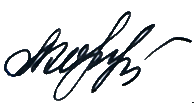 Директор									Л.Корецька Додатокдо наказу КЗ «КОІППО імені Василя Сухомлинського»_25.12.2014__ № _117_Склад творчих груп, шкіл творчого вчителя, педагогічної майстерності,постійно діючих семінарів, тренінгів, майстер-класів на 2015 рік1. Обласні творчі групи1) Учителі математикиПроблема: «Науково-методичні засади організації навчально-пізнавальної діяльності учнів у процесі навчання математики»Члени творчої групи:Керівник творчої групи: Голодюк Л.С., заступник директора з науково-методичної діяльності КЗ «КОІППО імені Василя Сухомлинського», кандидат педагогічних наук, доцент2) Учителі української мови і літературиПроблема: «Використання фразеологізмів у творах письменників Кіровоградщини»Члени творчої групи:Керівник творчої групи: Вікторіна О.М., старший викладач кафедри теорії і методики середньої освіти КЗ «КОІППО імені Василя Сухомлинського», кандидат філологічних наук 3) Учителі української мови та літературиПроблема: «Компаративний аналіз художнього твору»Члени творчої групи:Керівник творчої групи: Маранська І.А., методист науково-методичної лабораторії гуманітарно-естетичних дисциплін КЗ «КОІППО імені Василя Сухомлинського»4) Учителі української мови та літературиПроблема: «Шляхи аналізу літературного твору в шкільній практиці. Сучасні технології роботи з текстом художнього твору»Члени творчої групи:Керівник творчої групи: Мінич Г.В., методист науково-методичної лабораторії гуманітарно-естетичних дисциплін КЗ «КОІППО імені Василя Сухомлинського»5) Учителі музичного та образотворчого мистецтва, художньої культуриПроблема: «Формування та розвиток ключових і предметних компетентностей учнів у ході реалізації освітньої галузі «Мистецтво» Державного стандарту початкової загальної освіти та Державного стандарту базової і повної загальної середньої освіти»Члени творчої групи:Керівники творчої групи: Кондратова В.В., доцент кафедри дошкільної та початкової освіти КЗ «КОІППО імені Василя Сухомлинського», кандидат педагогічних наук;Черненко С.В., методист науково-методичної лабораторії гуманітарно-естетичних дисциплін КЗ «КОІППО імені Василя Сухомлинського»6) Учителі світової літературиПроблема: «Аналітико-інтерпретаційна діяльність суб’єктів навчання у процесі роботи над художнім твором»Члени творчої групи:Керівник творчої групи: Небеленчук І.О., старший викладач кафедри теорії і методики середньої освіти КЗ «КОІППО імені Василя Сухомлинського», кандидат педагогічних наук7) Учителі економікиПроблема: «Науково-методичне забезпечення викладання шкільного курсу “Економіка”»Члени творчої групи:Керівник творчої групи: Богданова О.П., методист науково-методичної лабораторії економіко-технологічних дисциплін  КЗ «КОІППО імені Василя Сухомлинського»2. Обласні школи перспективного, технологічного досвіду, майстер-класи, лабораторії педагогічної майстерності, постійно діючі семінари, семінари-тренінги1) Методичний коучинг учителів інформатики (КЗ «КОІППО імені Василя Сухомлинського»; заклади освіти Долинського району) з проблеми «Підвищення ефективності уроку інформатики в умовах модернізації навчально-виховного процесу» Список слухачів:Керівник методичного коучингу:Литвиненко О.В., методист науково-методичної лабораторії інформатики та інформаційних технологій навчання КЗ «КОІППО імені Василя Сухомлинського»Науковий керівник:Скрипка Г.В., старший викладач кафедри теорії і методики середньої освіти КЗ «КОІППО імені Василя Сухомлинського», кандидат педагогічних наук2) Постійно діючий семінар-практикум керівників навчальних закладів з проблеми «Кваліметричний менеджмент у роботі директора школи»Список слухачів:Керівники семінару-практикуму:	Половенко О.В., завідувач обласного навчально-методичного центру освітнього менеджменту та координації діяльності методичних служб КЗ «КОІППО імені Василя Сухомлинського»;Трубіна В.Г., методист обласного навчально-методичного центру освітнього менеджменту та координації діяльності методичних служб КЗ «КОІППО імені Василя Сухомлинського»Науковий керівник:Бик А.С., заступник директора з науково-дослідної діяльності та міжнародного співробітництва КЗ «КОІППО імені Василя Сухомлинського», кандидат педагогічних наук, доцент3) Постійно діючий семінар учителів світової літератури та російської мови з проблеми «Науковий та шкільний аналіз в аналітико-інтерпретаційній діяльності вчителя»Список слухачів:Керівник семінару: 	Ревнивцева О.В., завідувач науково-методичної лабораторії гуманітарно-естетичних дисциплін КЗ «КОІППО імені Василя Сухомлинського»4) Школа педагогічної майстерності учителів біології (Бережинська загальноосвітня школа I-III ступенів Кіровоградської районної державної адміністрації) з проблеми «Формування життєвих компетентностей учнів засобами шкільного предмета «Біологія»: мотивація пізнавальної діяльності учнів у процесі вивчення шкільного курсу біології (з досвіду роботи С.В.Заніздри, учителя Бережинської ЗШ І-ІІІ ступенів Кіровоградської районної державної адміністрації)» Список слухачів:Керівник школи педагогічної майстерності: Литвин С.М., методист науково-методичної лабораторії природничо-математичних дисциплін КЗ «КОІППО імені Василя Сухомлинського»5) Майстер-клас фасилітаторів програми «Intel ® Шлях до успіху» з проблеми «Особливості моніторингу діяльності фасилітаторів у програмі “Intel ®  Шлях до успіху”»Список слухачів:Керівник майстер-класу:Чала М.С., завідувач науково-методичної лабораторії інформатики та інформаційних технологій навчання КЗ «КОІППО імені Василя Сухомлинського»6) Постійно діючий семінар (звіт) учителів основ здоров’я, педагогів-тренерів загальноосвітніх навчальних закладів, які впроваджують превентивні проекти «Шкільна програма з профілактики вживання тютюну, алкоголю і наркотиків (ХОУП)» та «Захисти себе від ВІЛ»   (КЗ «КОІППО     імені  Василя   Сухомлинського»,       загальноосвітня  школа   I-III ступенів с. Грушка Ульяновського району,  Мечиславський навчально-виховний комплекс «Загальноосвітня школа I-IІ ступенів - дошкільний навчальний заклад «Орлятко» Ульяновської районної ради з проблеми «Реалізація Концепцій, інноваційних підходів до формування життєвих компетентностей школярів у навчально-виховному процесі під час упровадження превентивних проектів «Шкільна програма з профілактики вживання тютюну, алкоголю і наркотиків (ХОУП)» та «Захисти себе від ВІЛ»»Список слухачів:Керівники семінару:Желєзнова Т.П., завідувач науково-методичної лабораторії основ здоров’я, безпеки життєдіяльності та охорони праці КЗ «КОІППО імені Василя Сухомлинського»;Ткаченко С.В., методист науково-методичної лабораторії основ здоров’я, безпеки життєдіяльності та охорони праці КЗ «КОІППО імені Василя Сухомлинського»;Барсукова С.Л., методист науково-методичної лабораторії основ здоров’я, безпеки життєдіяльності та охорони праці КЗ «КОІППО імені Василя Сухомлинського»Науковий керівник:Гельбак А.М., старший викладач кафедри педагогіки, психології і корекційної освіти КЗ «КОІППО імені Василя Сухомлинського», кандидат психологічних наук7) Науково-практичний семінар (КЗ «КОІППО імені Василя Сухомлинського»; заклади освіти Петрівського району) з проблеми «Партнерство громади, школи та батьківської громадськості як запорука успішного становлення і розвитку здоров’язбережувального освітнього середовища»Список слухачів:Керівники семінару:Желєзнова Т.П., завідувач науково-методичної лабораторії основ здоров’я, безпеки життєдіяльності та охорони праці КЗ «КОІППО імені Василя Сухомлинського»;Ткаченко С.В., методист науково-методичної лабораторії основ здоров’я, безпеки життєдіяльності та охорони праці КЗ «КОІППО імені Василя Сухомлинського»;Барсукова С.Л., методист науково-методичної лабораторії основ здоров’я, безпеки життєдіяльності та охорони праці КЗ «КОІППО імені Василя Сухомлинського»Науковий керівник:Гельбак А.М., старший викладач кафедри педагогіки, психології і корекційної освіти КЗ «КОІППО імені Василя Сухомлинського», кандидат психологічних наук8) Школа молодих керівників навчальних закладів з досвідом роботи до 5 років (КЗ «КОІППО імені Василя Сухомлинського»; навчально-виховний комплекс «Олександрійський колегіум – спеціалізована школа» Олександрійської міської ради) з проблем: «Онлайнові технології у роботі керівника загальноосвітнього навчального закладу»; «Маркетинговий підхід в управлінні загальноосвітнім навчальним закладом» Список слухачів:Керівник школи: Трубіна В.Г., методист обласного навчально-методичного центру освітнього менеджменту та координації діяльності методичних служб КЗ «КОІППО імені Василя Сухомлинського»Науковий керівник: Скрипка Г.В., старший викладач кафедри теорії і методики середньої освіти КЗ «КОІППО імені Василя Сухомлинського», кандидат педагогічних наук9) Постійно діючий семінар-практикум учителів математики (КДПУ імені Володимира Винниченка) з проблеми «Методичні особливості роботи вчителя математики зі здібними та обдарованими учнями»Список слухачів:Керівник семінару-практикуму: Ткаченко Л.А., методист науково-методичної лабораторії природничо-математичних дисциплін    КЗ «КОІППО імені Василя Сухомлинського»Науковий керівник: Голодюк Л.С., заступник директора з науково-методичної діяльності КЗ «КОІППО імені Василя Сухомлинського», кандидат педагогічних наук, доцент10) Школа педагогічної майстерності учителів хімії (КЗ «КОІППО імені Василя Сухомлинського»,   КЗ   «Навчально-виховне   об’єднання   №25  «Загальноосвітня   школа  І-ІІІ ступенів природничо-математичний ліцей, центр позашкільного виховання «Ліра» Кіровоградської міської ради») з проблеми «Інноваційні підходи до формування предметних компетентностей школярів у процесі реалізації Державного стандарту базової і повної загальної середньої освіти (хімічний компонент освітньої галузі «Природознавство»)»Список слухачів:Керівник школи педагогічної майстерності: Ціперко Т.В., методист науково-методичної лабораторії природничо-математичних дисциплін  КЗ «КОІППО імені Василя Сухомлинського»11) Авторська творча майстерня Гузь О.О. (учителі світової літератури та російської мови) з проблеми «Організація ІКТ-супроводу сучасного уроку світової літератури та російської мови»Список слухачів:Керівники школи:Ревнивцева О.В., завідувач науково-методичної лабораторії гуманітарно-естетичних дисциплін КЗ «КОІППО імені Василя Сухомлинського»;Гузь О.О., учитель-методист, учитель світової літератури комунального закладу «Навчально-виховний   комплекс  «Спеціалізований   загальноосвітній   навчальний заклад  І-ІІІ ступенів №26 - дошкільний навчальний заклад – дитячий юнацький центр «Зорецвіт» Кіровоградської міської ради Кіровоградської області»12) Семінар-практикум учителів економіки, які викладають курс «Фінансова грамотність» з проблеми «Науково-методичні засади впровадження фінансової грамотності в навчально-виховний процес загальноосвітніх навчальних закладів»Список слухачів:Керівник семінару-практикуму: Богданова О.П., методист науково-методичної лабораторії економіко-технологічних дисциплін КЗ «КОІППО імені Василя Сухомлинського»Науковий керівник:Бик А.С., заступник директора з науково-дослідної діяльності та міжнародного співробітництва КЗ «КОІППО імені Василя Сухомлинського», кандидат педагогічних наук, доцент13) Школа молодого методиста (завідувачі (директори), методисти методичних кабінетів (центрів) відділів, управлінь освіти райдержадміністрацій, міських рад) (КЗ «КОІППО імені Василя Сухомлинського», навчально-виховний комплекс «Долинська гімназія – загальноосвітня школа І-ІІІ ступенів №3», ДНЗ №5 «Ружечка» м. Долинської) з проблеми «Методичний супровід науково-дослідної, експериментальної діяльності педагогів»Список слухачів:Керівники школи: ПоловенкоО.В., завідувач обласного навчально-методичного центру освітнього менеджменту та координації діяльності методичних служб КЗ «КОІППО імені Василя Сухомлинського»;Вареха А.Г., методист обласного навчально-методичного центру освітнього менеджменту та координації діяльності методичних служб КЗ «КОІППО імені Василя Сухомлинського»Науковий керівник: Голодюк Л.С., заступник директора з науково-методичної діяльності КЗ «КОІППО імені Василя Сухомлинського», кандидат педагогічних наук, доцент14) Науково-практичний семінар учителів, які займаються апробацією навчальної літератури, з проблеми «Зміст, методи і форми апробації навчальної літератури»Список слухачів:Керівники науково-практичного семінару:Чипиленко Н.В., завідувач навчально-методичного відділу інноваційної діяльності та інтелектуальної власності КЗ «КОІППО імені Василя Сухомлинського»;Яковова Г.Я., методист навчально-методичного відділу інноваційної діяльності та інтелектуальної власності КЗ «КОІППО імені Василя Сухомлинського»Науковий керівник:Жосан О.Е., завідувач кафедри педагогіки, психології і корекційної освіти КЗ «КОІППО імені Василя Сухомлинського», кандидат педагогічних наук15) Постійно діючий семінар спеціалістів відділів, управлінь освіти, методистів методичних кабінетів (центрів) відділів, управлінь освіти райдержадміністрацій, міських рад, відповідальних за викладання предмета «Основи здоров’я» та впровадження превентивних здоров’язберігаючих проектів, керівників методичних об’єднань (КЗ «КОІППО імені Василя Сухомлинського», Озерський навчально-виховний комплекс «Загальноосвітня школа І-ІІІ ступенів – дошкільний навчальний заклад» Світловодської районної державної адміністрації) з проблеми «Роль методичної роботи у підготовці педагогічних кадрів до реалізації здоров’язбережувальних технологій: навчання та звітність»Список слухачів:Керівники семінару:Желєзнова Т.П., завідувач науково-методичної лабораторії основ здоров’я, безпеки життєдіяльності та охорони праці КЗ «КОІППО імені Василя Сухомлинського»;Ткаченко С.В., методист науково-методичної лабораторії основ здоров’я, безпеки життєдіяльності та охорони праці КЗ «КОІППО імені Василя Сухомлинського»;Барсукова С.Л., методист науково-методичної лабораторії основ здоров’я, безпеки життєдіяльності та охорони праці КЗ «КОІППО імені Василя Сухомлинського»Науковий керівник:Гельбак А.М., старший викладач кафедри педагогіки, психології і корекційної освіти КЗ «КОІППО імені Василя Сухомлинського», кандидат психологічних наук16) Творча майстерня вихователів дошкільних навчальних закладів, учителів початкових класів, образотворчого мистецтва з проблеми «Педагогічні умови розвитку творчих здібностей дітей дошкільного та молодшого шкільного віку» Список слухачів:Науковий керівник творчої майстерні: Кондратова В.В., доцент кафедри дошкільної та початкової освіти КЗ «КОІППО імені Василя Сухомлинського», кандидат педагогічних наук17) Семінар керівників міжшкільних навчально-виробничих комбінатів, учителів профільного навчання (технологічний профіль) (Новгородківський міжшкільний навчально-виробничий комбінат) з проблеми «Розвиток ключових компетентностей школярів у процесі профільного навчання в умовах міжшкільного навчально-виробничого комбінату та загальноосвітньої школи» Список слухачів:Керівник семінару: Богданова О.П., методист науково-методичної лабораторії економіко-технологічних дисциплін КЗ «КОІППО імені Василя Сухомлинського»Науковий керівник:Буртовий С.В., завідувач кафедри теорії і методики середньої освіти КЗ «КОІППО імені Василя Сухомлинського», кандидат педагогічних наук18) Школа педагогічної майстерності вчителів основ здоров’я та педагогів-тренерів, які впроваджують превентивні проекти (майстер-клас) (КЗ «КОІППО імені Василя Сухомлинського», Іванівська загальноосвітня школи І-ІІІ ступенів Новоукраїнської районної ради) з проблеми «Удосконалення професійної майстерності педагогічних кадрів, підвищення результативності і якості навчального процесу шляхом упровадження навчання на засадах розвитку життєвих навичок»Список:Керівники майстер-класу: Желєзнова Т.П., завідувач науково-методичної лабораторії основ здоров’я, безпеки життєдіяльності та охорони праці КЗ «КОІППО імені Василя Сухомлинського»;Ткаченко С.В., методист науково-методичної лабораторії основ здоров’я, безпеки життєдіяльності та охорони праці КЗ «КОІППО імені Василя Сухомлинського»;Барсукова С.Л., методист науково-методичної лабораторії основ здоров’я, безпеки життєдіяльності та охорони праці КЗ «КОІППО імені Василя Сухомлинського»Науковий керівник:Гельбак А.М., старший викладач кафедри педагогіки, психології і корекційної освіти КЗ «КОІППО імені Василя Сухомлинського», кандидат психологічних наук19) Авторська творча майстерня З.С. Ошеги, методиста відділу освіти Петрівської райдержадміністрації (методисти методичних кабінетів (центрів) відділів, управлінь освіти райдержадміністрацій, міських рад) (методичний кабінет відділу освіти Петрівської райдержадміністрації) з проблеми «Інформаційна компетентність суб’єктів освітнього простору загальноосвітнього навчального закладу: проблеми та шляхи їх вирішення»Список слухачів:Керівники творчої майстерні: ПоловенкоО.В., завідувач обласного навчально-методичного центру освітнього менеджменту та координації діяльності методичних служб КЗ «КОІППО імені Василя Сухомлинського»;Литвиненко О.В., методист науково-методичної лабораторії інформатики та інформаційних технологій навчання КЗ «КОІППО імені Василя Сухомлинського»20) Творча лабораторія учителів початкових класів  з проблеми «Розвиток предметних та ключових компетентностей молодших школярів у засвоєнні змісту початкової загальної освіти»Список слухачів:Керівник творчої лабораторіїТіхонова Н.Г., старший викладач кафедри дошкільної та початкової освіти КЗ «КОІППО імені Василя Сухомлинського», кандидат педагогічних наук21) Творча лабораторія учителів початкових класів з проблеми «Виховання у молодших школярів ціннісного ставлення до людини»Список слухачів:Керівник творчої лабораторіїТретяк О.П., старший викладач кафедри дошкільної та початкової освіти КЗ «КОІППО імені Василя Сухомлинського», кандидат педагогічних наук1.Аман І.С.–учитель інформатики та математики Знам’янської спеціальної загальноосвітньої школи-інтернату І-ІІІ ступенів 2.Бондар І.Ю.–учитель математики Маловисківської гімназії Маловисківської районної ради Кіровоградської області3.Гришина Н.О.–заступник директора з навчально-виховної роботи Созонівського навчально-виховного комплексу «загальноосвітня школа І-ІІІ ступенів - дошкільний навчальний заклад» Кіровоградської районної державної адміністрації Кіровоградської області4.Курлова О.М.–учитель математики Первозванівської загальноосвітньої школи І-ІІІ ступенів Кіровоградської районної державної адміністрації Кіровоградської області5.Олійник Т.М.–заступник директора навчально-виховного комплексу «Долинська гімназія - загальноосвітня школа I-III ступенів №3» (Долинський район) 6.Перевертень С.М.–заступник директора комунального закладу «Навчально-виховне об'єднання Загальноосвітня школа I-II ступенів - ліцей №19 - позашкільний центр Кіровоградської міської ради Кіровоградської області»7.Руденко В.О.–учитель математики Мар’янівської загальноосвітньої школи І-ІІІ ступенів Маловисківської районної ради Кіровоградської області8. Синьогуб І.Ю.–учитель математики та інформатики навчально-виховного комплексу  «Бобринецька  гімназія - загальноосвітня  школа I-III ступенів №1» Бобринецької районної ради Кіровоградської області9.Волошина О.В.–учитель математики комунального закладу «Навчально-виховне об’єднання №25 «Загальноосвітня школа I-III ступенів, природничо-математичний ліцей, центр позашкільного виховання «Ліра» Кіровоградської міської ради Кіровоградської області»10.Патріман Н.Г.–учитель математики гімназії №9 Кіровоградської міської ради Кіровоградської області11.Пилипенко І.В.–учитель математики Чечеліївської загальноосвітньої школи  I-III ступенів Петрівської районної ради Кіровоградської області1.Бугайова Н.А.–учитель української мови і літератури Новопразької загальноосвітньої школи І-ІІІ ступенів №2 Олександрійської районної ради Кіровоградської області2.Валькевич Л.А.–учитель української мови і літератури Новопразького навчально-виховного комплексу Олександрійської районної ради Кіровоградської області3.Васильєва І.Д.–учитель української мови і літератури загальноосвітньої школи I-III ступенів №13 Кіровоградської міської ради Кіровоградської області4.Гаєвська Л.Г.–учитель української мови і літератури Олександрівського навчально-виховного комплексу №2 «загальноосвітній навчальний заклад I-IIІ ступенів - дошкільний навчальний заклад» Олександрівської районної державної адміністрації Кіровоградської області5.Давидова С.М.–учитель української мови і літератури Знам’янської загальноосвітньої школи І-ІІІ ступенів № 3 Знам’янської міської ради Кіровоградської області 6.Заєць В.С.–учитель української мови і літератури Великовисківської загальноосвітньої школи I-III ступенів Маловисківської районної ради Кіровоградської області 7.Капкан І.М.–учитель української мови і літератури комунального закладу «Навчально-виховне   об’єднання  «Загальноосвітня школа  І-ІІІ ступенів № 17 – центр естетичного виховання «Калинка» Кіровоградської міської ради Кіровоградської області8.Крутова Ю. М.–учитель української мови і літератури Первозванівської загальноосвітньої школи І-ІІІ ступенів Кіровоградської районної державної адміністрації  Кіровоградської області 9.Кунашенко Н.Г.–учитель української мови і літератури навчально-виховного комплексу  «Бобринецька гімназія – загальноосвітня школа I-III ступенів №1» Бобринецької районної ради Кіровоградської області10.Місаєва Л. О.–учитель української мови і літератури Соколівської загальноосвітньої школи I-III ступенів Кіровоградської районної державної адміністрації Кіровоградської області 11.Пінчук Т.М.–учитель української мови і літератури Червоновершської загальноосвітньої школи I-III ступенів (Компаніївський район) 12.Сергієнко Ю.Г.–учитель української мови і літератури Іванівського навчально-виховного  комплексу «загальноосвітня  школа І-ІІІ ступенів – дошкільний навчальний заклад» Кіровоградської районної державної адміністрації Кіровоградської області13.Тищенко О.В.–учитель української мови і літератури Червонокам’янської загальноосвітньої школи І-ІІІ ступенів  Олександрійської районної ради   Кіровоградської області14.Толмач Н.І.–учитель української мови і літератури навчально-виховного комплексу   «Долинська  гімназія - загальноосвітня школа   І-ІІІ ступенів №3» (Долинський район)15.Хоменко О. В.–учитель української мови і літератури Аджамської загальноосвітньої школи I-III ступенів Кіровоградської районної державної адміністрації Кіровоградської області16.Шаповал Н.М.–учитель української мови і літератури Вершино-Кам’янського навчально-виховного   комплексу   «Загальноосвітня   школа  I-III ступенів - дошкільний навчальний заклад» Новгородківської районної ради Кіровоградської області17.Шевченко А.О.–учитель української мови і літератури навчально-виховного комплексу «Кіровоградський колегіум – спеціалізований загальноосвітній навчальний заклад I-III ступенів – дошкільний навчальний заклад – центр естетичного виховання» Кіровоградської міської ради Кіровоградської області1.Голик О.В.–учитель української мови і літератури комунального закладу «Навчально-виховне об’єднання «Загальноосвітній навчальний заклад І-ІІІ ступенів №20 – дитячий юнацький центр «Сузір’я» Кіровоградської міської ради Кіровоградської області»2.Дубок Т.В.–учитель української мови і літератури Знам’янської загальноосвітньої школи І-ІІІ ступенів №1 ім. Т.Г. Шевченка Знам’янської міської ради Кіровоградської області3.Бугайова Н.А.–учитель української мови і літератури Новопразької загальноосвітньої школи І-ІІІ ступенів №2 Олександрійської районної ради Кіровоградської області4.Заїкіна Т.М.–учитель української мови і літератури Івангородської загальноосвітньої школи І-ІІІ ступенів  Олександрівської районної державної адміністрації Кіровоградської області5.Капустіна В.П.–учитель української мови і літератури комунального закладу «Навчально-виховне об’єднання «Багатопрофільний ліцей – фізико-математична школа - загальноосвітня школа І-ІІІ ступенів №18 – центр дитячої та юнацької творчості «Надія» Кіровоградської міської ради Кіровоградської області»6.Карабут І.І.–учитель української мови і літератури загальноосвітньої школи І-ІІІ ступенів № 7 ім. О.С. Пушкіна Кіровоградської міської ради Кіровоградської області7.Конельська Л.В.–учитель української мови і літератури Смолінської загальноосвітньої школи №1 І-ІІІ ступенів Маловисківської районної ради Кіровоградської області8.Малеш О.В.–учитель української мови і літератури Новгородківського навчально-виховного комплексу імені заслуженого вчителя України П.Ф. Козуля «Загальноосвітня школа I-III ступенів - дошкільний навчальний заклад» Новгородківської районної ради Кіровоградської області9.Новіцька О.М.–учитель української мови і літератури комунального закладу «Навчально-виховне об'єднання №6 «Спеціалізована загальноосвітня школа I-III ступенів, центр естетичного виховання «Натхнення» Кіровоградської міської ради Кіровоградської області»10.Павленко В.В.–учитель української мови і літератури Кіровоградського обласного навчально-виховного комплексу (гімназія-інтернат – школа мистецтв) 11.Петренко В.В.–учитель української мови і літератури Знам’янської загальноосвітньої школи І-ІІІ ступенів № 3 Знам’янської міської ради Кіровоградської області12.Щербина С.В.–учитель української мови і літератури Созонівського навчально-виховного комплексу «загальноосвітня  школа  І-ІІІ ступенів – дошкільний навчальний заклад» Кіровоградської районної державної адміністрації Кіровоградської області1.Василевська А.П.–учитель української мови і літератури Мар’ївської загальноосвітньої школи І-ІІІ ступенів (Компаніївський район)2.Капкан І.М.–учитель української мови і літератури комунального закладу «Навчально-виховне об’єднання «Загальноосвітня школа І-ІІІ ступенів №17 – центр естетичного виховання «Калинка» Кіровоградської міської ради Кіровоградської області»3.Косарєва А.І.–учитель української мови і літератури Помічнянської загальноосвітньої школи I-III ступенів №2 Добровеличківської районної державної адміністрації Кіровоградської області4.Мовчан А.В.–учитель української мови і літератури Олександрівського навчально-виховного комплексу №3 «загальноосвітній навчальний заклад І-ІІІ ступенів – дошкільний навчальний заклад» Олександрівської районної державної адміністрації Кіровоградської області5.Максименко В.Я.–учитель української мови і літератури комунального закладу «Навчально-виховне об’єднання Загальноосвітня школа І-ІІ ступенів – ліцей № 19 – позашкільний центр Кіровоградської міської ради Кіровоградської області»6.Мацко Н.М.–учитель української мови і літератури комунального закладу «Навчально-виховне об'єднання №6 «Спеціалізована загальноосвітня школа I-III ступенів, центр естетичного виховання «Натхнення» Кіровоградської міської ради Кіровоградської області»7.Німчинова В.Г.–учитель української мови і літератури Новомиргородської загальноосвітньої школи I-III ступенів №3 Новомиргородської районної ради Кіровоградської області8.Осаулець Л.В.–учитель української мови і літератури комунального закладу «Навчально-виховне об’єднання «Загальноосвітній навчальний заклад І-ІІІ ступенів №20 – дитячий юнацький центр «Сузір’я» Кіровоградської міської ради Кіровоградської області»9.Панченко Л.Б.–учитель української мови і літератури Голованівської загальноосвітньої школи І-ІІІ ступенів ім. Г.В. Міклея Голованівської селищної ради Голованівського району Кіровоградської області10.Почтар К.І.–учитель української мови і літератури навчально-виховного комплексу «Бобринецька гімназія – загальноосвітня школа І-ІІІ ступенів № 1» Бобринецької районної ради Кіровоградської області11.Рожанчук І.В.–учитель української мови і літератури комунального закладу «Навчально-виховне об’єднання – «Спеціалізований загальноосвітній навчальний заклад І ступеня «Гармонія» – гімназія імені Тараса Шевченка – центр позашкільного виховання «Контакт» Кіровоградської міської ради Кіровоградської області»12.Толмач Н.І.–учитель української мови і літератури навчально-виховного комплексу  «Долинська гімназія - загальноосвітня школа   І-ІІІ ступенів №3» (Долинський район)13.Льошенко С.А.–учитель української мови і літератури загальноосвітньої школи I-III ступенів с. Кам’яна Криниця Ульяновського району Кіровоградської області14.Чеботарьова Н. В.–учитель української мови і літератури комунального закладу «Навчально-виховне об’єднання «Багатопрофільний ліцей – фізико-математична школа - загальноосвітня школа І-ІІІ ступенів №18 – центр дитячої та юнацької творчості «Надія» Кіровоградської міської ради Кіровоградської області»15.Чухряєва В.І.–учитель української мови і літератури комунального закладу «Навчально-виховне об’єднання -«Загальноосвітня школа І-ІІІ ступенів №31 з гімназійними класами, центр дитячої та юнацької творчості «Сузір’я» Кіровоградської міської ради Кіровоградської області»16.Черненко В.В.–учитель української мови і літератури Новоукраїнської загальноосвітньої школи I-III ступенів №6 Новоукраїнської районної ради Кіровоградської області1.Агєєва О.В.–учитель образотворчого мистецтва комунального закладу «Навчально-виховне об’єднання ліцей - школа - дошкільний навчальний заклад «Вікторія-П» Кіровоградської міської ради Кіровоградської області»2.Ахромова Ю.С.–учитель образотворчого мистецтва комунального закладу «Навчально-виховне об’єднання ліцей - школа - дошкільний навчальний заклад «Вікторія-П» Кіровоградської міської ради Кіровоградської області»3.Войтюк О.Ю.–учитель музичного мистецтва та художньої культури загальноосвітньої школи I-III ступенів №2 Кіровоградської міської ради Кіровоградської області4.Григорян І.І.–учитель образотворчого мистецтва Верхньоінгульської загальноосвітньої школи I-III ступенів Бобринецької районної ради Кіровоградської області 5.Грищук М.В.–учитель музичного мистецтва Созонівського навчально-виховного комплексу «загальноосвітня школа І-ІІІ ступенів – дошкільний навчальний заклад» Кіровоградської районної державної адміністрації Кіровоградської області6.Давиденко Т.Ю.–учитель музичного мистецтва Златопільської гімназії м. Новомиргорода Новомиргородської районної ради Кіровоградської області7.Журило Н. В.–учитель музичного мистецтва Олександрівського навчально-виховного комплексу №3 «загальноосвітній навчальний заклад І-ІІІ ступенів – дошкільний навчальний заклад» Олександрівської районної державної адміністрації Кіровоградської області8.Калашнікова О.В.–учитель музичного  мистецтва загальноосвітньої школи І ступеня «Мрія» Кіровоградської міської ради Кіровоградської області9.Кисіль Н.М.–учитель образотворчого мистецтва навчально-виховного об’єднання «Олександрійська гімназія ім. Т.Г. Шевченка - ЗНЗ І-ІІ ступенів - школа мистецтв» Олександрійської міської ради Кіровоградської області10.Клюєва О.М.–учитель музичного мистецтва навчально-виховного об’єднання «Олександрійська гімназія ім. Т.Г. Шевченка –ЗНЗ І-ІІ ступенів- школа мистецтв» Олександрійської міської ради Кіровоградської області11.Маслюк Д.А.–учитель образотворчого мистецтва загальноосвітньої школи I-III ступенів №4 Кіровоградської міської ради Кіровоградської області12.Матвєєва О.О.–учитель образотворчого мистецтва та художньої культури Молодіжненської загальноосвітньої школи I-III ступенів (Долинський район)13.Мельник Т.А.–учитель музичного мистецтва спеціалізованої загальноосвітньої  школи І-ІІІ ступенів №3 Світловодської міської ради Кіровоградської області14.Михайлова О.С.–учитель музичного мистецтва та художньої культури Цукрозаводського навчально-виховного комплексу Олександрійської районної ради Кіровоградської області15.Пич Л.П.–учитель образотворчого мистецтва комунального закладу «Навчально-виховне об’єднання №25 «Загальноосвітня школа I-III ступенів, природничо-математичний ліцей, центр позашкільного виховання «Ліра» Кіровоградської міської ради Кіровоградської області»16.Познякова О.В.–учитель музичного мистецтва Маловисківської загальноосвітньої школи №3 І-ІІІ ступенів Маловисківської районної ради Кіровоградської області17.Радянська А.П.–учитель образотворчого мистецтва загальноосвітньої школи I-III ступенів №7 ім. О.С. Пушкіна Кіровоградської міської ради Кіровоградської області18.Резніченко В.С.–учитель образотворчого мистецтва комунального закладу «Навчально-виховне  об'єднання – «Загальноосвітня школа I-III ступенів №31 з гімназійними класами, центр дитячої та юнацької творчості «Сузір’я» Кіровоградської міської ради Кіровоградської області»19.Фірс Н.І.–учитель початкових класів Цукрозаводського навчально-виховного комплексу Олександрійської районної ради Кіровоградської області20.Хильченко С.Д.–учитель образотворчого мистецтва та художньої культури навчально-виховного комплексу «Долинська гімназія - загальноосвітня школа I-III ступенів №3» (Долинський район)21.Чорнопольський С.В.–учитель музичного мистецтва Петрівської загальноосвітньої школи І-ІІІ ступенів Петрівської районної ради Кіровоградської області22. Шаповал В.С.–учитель початкових класів Йосипівського навчально-виховного комплексу «Загальноосвітня школа I-III ступенів - дошкільний навчальний заклад» Новомиргородської районної ради Кіровоградської області23.Шлєєнкова Т.М.–учитель образотворчого мистецтва комунального закладу «Навчально-виховне об’єднання  «Загальноосвітня  школа     I-III ступенів №24 - центр дитячої та юнацької творчості «Оберіг» Кіровоградської міської ради Кіровоградської області»1.Добровольська О.В.–учитель світової літератури та художньої культури Панчівської загальноосвітньої школи I-III ступенів Новомиргородської районної ради Кіровоградської області2.Злочевська Н.В.–учитель української мови та літератури загальноосвітнього навчального закладу I-II ступенів №8 Олександрійської міської ради Кіровоградської області3.Ковальчук З.В.–учитель світової літератури Новгородківського навчально-виховного комплексу імені заслуженого вчителя України П.Ф. Козуля «Загальноосвітня школа I-III ступенів - дошкільний навчальний заклад» Новгородківської районної ради Кіровоградської області4.Мартиненко В.В.–учитель світової літератури Великосеверинівської загальноосвітньої школи I-III ступенів Кіровоградської районної державної адміністрації Кіровоградської області5.Оврас А.П.–учитель світової літератури Цибулівської загальноосвітньої школи I-IІІ ступенів Знам'янської районної ради Кіровоградської області6.Панчук В.А.–учитель світової  літератури   Соколівської загальноосвітньої  школи I-III ступенів Кіровоградської районної державної адміністрації Кіровоградської області7.Полубок А.М.–учитель світової  літератури Добрянської  загальноосвітньої школи I-III ступенів Вільшанської районної ради Кіровоградської області8.Попович Н.Л.–учитель української мови та літератури Новгородківського навчально-виховного   комплексу  «загальноосвітня   школа  I-IІI ступенів з поглибленим вивченням предметів - центр довузівської підготовки» Новгородківської районної ради Кіровоградської області9.Притуляк Л.А.–учитель світової літератури Калинівської   загальноосвітньої  школи  I-III ступенів Кіровоградської районної державної адміністрації Кіровоградської області10.Роскос Т.М.–учитель світової літератури навчально-виховного комплексу «Павлиська загальноосвітня школа I-II ступенів №2 - дошкільний навчальний заклад» Онуфріївської районної ради Кіровоградської області11.Сарданова В.І.–учитель   світової    літератури    загальноосвітньої   школи    I-III ступенів №1 ім. Героя Радянського Союзу І.К. Конька Світловодської міської ради Кіровоградської області12.Слободенюк Л.А.–учитель світової літератури Назарівського навчально-виховного комплексу «загальноосвітня школа I-III ступенів - дошкільний навчальний заклад» Кіровоградської районної державної адміністрації Кіровоградської області13.Тараненко Т.В.–учитель світової літератури Топилянського навчально-виховного комплексу «Дошкільний навчальний заклад - загальноосвітня школа I-IІ ступенів» Знам'янської районної ради Кіровоградської області14.Темнюк Н.В.–учитель світової літератури спеціалізованої загальноосвітньої школи I-III ступенів №7 Світловодської міської ради Кіровоградської області15.Харченко О.К.–учитель   світової   літератури    загальноосвітньої     школи   I-III ступенів №29 Кіровоградської міської ради Кіровоградської області16.Шендеровська О.А.–учитель світової  літератури  Трепівської  загальноосвітньої   школи I-IІІ ступенів Знам'янської районної ради Кіровоградської області1.Кордул В.Ю.–учитель економіки комунального закладу «Навчально-виховне об’єднання «Спеціалізований загальноосвітній навчальний заклад I ступеня «Гармонія» - гімназія імені Тараса Шевченка – центр позашкільного виховання «Контакт» Кіровоградської міської ради Кіровоградської області»2.Калініна А.М.–учитель економіки комунального закладу «Навчально-виховне об’єднання – «Загальноосвітня школа I-III ступенів № 31 з гімназійними класами, центр дитячої та юнацької творчості «Сузір’я» Кіровоградської міської ради Кіровоградської області»3.Клішанець С.В.–учитель економіки Олександрійського професійного ліцею 4.Маслюк Н.С.–учитель економіки комунального закладу «Навчально-виховне об’єднання природничо-економіко-правовий ліцей – спеціалізована школа І-ІІІ ступенів №8 – позашкільний центр Кіровоградської міської ради Кіровоградської області»5.Лучанов В.А.–учитель економіки Іванівського навчально-виховного комплексу «загальноосвітня школа І-ІІІ ступенів – дошкільний навчальний заклад» Кіровоградської районної державної адміністрації Кіровоградської області6.Маранда В.О.–учитель економіки  Бережинської загальноосвітньої  школи   І-ІІІ ступенів Кіровоградської районної державної адміністрації Кіровоградської області7.Харитонович С.К.–учитель економіки Маловисківської загальноосвітньої школи № 4 І-ІІІ ступенів Маловисківської районної ради Кіровоградської області8.Туртуріка І.В.–учитель економіки   Оникіївської  загальноосвітньої  школи   І-ІІІ ступенів Маловисківської районної ради Кіровоградської області9.Недяк Н. В.–учитель економіки навчально-виховного комплексу «Знам’янська загальноосвітня школа І-ІІІ ступенів №2-ліцей» Знам’янської міської ради Кіровоградської області10.Коваль С.С.–учитель економіки  Знам’янської  загальноосвітньої   школи  I-ІІІ ступенів №1 ім. Т.Г. Шевченка Знам’янської міської ради Кіровоградської області11.Лубяна І.В.–учитель економіки   Знам’янської  загальноосвітньої   школи  I-ІІІ ступенів №6 Знам’янської міської ради Кіровоградської області12.Бевз А.П.–учитель економіки   Знам’янської  загальноосвітньої   школи I-ІІІ ступенів №4 Знам’янської міської ради13.Ілюшенко О.Л.–учитель економіки навчально-виховного комплексу «Олександрійський колегіум – спеціалізована школа» Олександрійської міської ради Кіровоградської області14.Бердник Н.О.–учитель економіки ліцею інформаційних технологій Олександрійської міської ради Кіровоградської області15.Степанова Л.В.–учитель економіки Добровеличківської загальноосвітньої школи І-ІІІ ступенів № 1 Добровеличківської районної державної адміністрації Кіровоградської області16.Шишкова Л.Ф.–учитель економіки Помічнянської загальноосвітньої   школи І-ІІІ ступенів № 1 Добровеличківської районної державної адміністрації Кіровоградської області17.Іваненко Л.Є.–учитель  економіки    Розумівської  загальноосвітньої  школи І-ІІІ ступенів Олександрівської районної державної адміністрації Кіровоградської області18.Дмитрян Т.В.–учитель економіки навчально-виховного комплексу «Бобринецька гімназія - загальноосвітня школа  І-ІІІ ступенів №1» Бобринецької районної ради Кіровоградської області19.Твердоступ Л.В.–учитель  економіки  Веселівської  загальноосвітньої   школи  І-ІІІ ступенів Бобринецької районної ради Кіровоградської області20.Безрученко Т.Ю.–учитель економіки  Бобринецької  загальноосвітньої школи   І-ІІІ ступенів №5 імені П.П.Шумилова Бобринецької районної ради Кіровоградської області1.Аман І.С.–учитель інформатики Знам’янської спеціальної загальноосвітньої школи-інтернату І-ІІІ ступенів 2.Безкровна І.М.–учитель Компаніївської загальноосвітньої школи I-III ступенів (Компаніївський район)3.Дудко Л.І.–учитель інформатики навчально-виховного комплексу «Пушківська загальноосвітня школа I-II ступенів - дошкільний навчальний заклад» Голованівської районної ради Кіровоградської області4.Заєць С.О.–учитель інформатики Великосеверинівської загальноосвітньої школи I-III ступенів Кіровоградської районної державної адміністрації Кіровоградської області5.Калашник О.А.–учитель інформатики Добровеличківської спеціалізованої загальноосвітньої школи-інтернату І-ІІІ ступенів Кіровоградської області6.Кирилюк О.Ю.–учитель інформатики cпеціалізованої загальноосвітньої школи I-III ступенів №7 Світловодської міської ради Кіровоградської області7.Криволапова В.Д.–учитель інформатики  Созонівського навчально-виховного комплексу «загальноосвітня школа I-III ступенів - дошкільний навчальний заклад» Кіровоградської районної державної адміністрації Кіровоградської області8.Лопушнян С.М.–учитель  інформатики  Катеринівської загальноосвітньої школи  І-ІІІ ступенів  Кіровоградської районної державної адміністрації Кіровоградської області9.Лютинська М.О.–учитель інформатики загальноосвітньої школи І-ІІІ ступенів с.Солгутове Гайворонського району Кіровоградської області10.Мітленко Л.О.–учитель інформатики, фізики Новопразького навчально-виховного комплексу Олександрійської районної ради Кіровоградської області11.Нагорний В.О.–учитель інформатики Аджамської загальноосвітньої школи    I-III ступенів Кіровоградської районної державної адміністрації Кіровоградської області12.Осауленко Р.Ю.–учитель інформатики Олександрівського навчально-виховного комплексу №3 «загальноосвітній навчальний заклад I-IIІ ступенів - дошкільний навчальний заклад» Олександрівської районної державної адміністрації Кіровоградської області13.Остапчук Я.С.–учитель інформатики Маловодянської загальноосвітньої школи І-ІІІ ступенів (Долинський район)14.Перевертень С.М.–учитель інформатики комунального закладу «Навчально-виховне об’єднання Загальноосвітня школа I-II ступенів - ліцей №19 - позашкільний центр Кіровоградської міської ради Кіровоградської області»15.Попова Л.М.–учитель інформатики cпеціалізованлої загальноосвітньої школи I-III ступенів №7 Світловодської міської ради Кіровоградської області16.Пузир Т.В.–учитель інформатики загальноосвітньої школи І-ІІІ ступенів №13 Кіровоградської міської ради Кіровоградської області17.Сайко С.В.–учитель інформатики Червонокостянтинівської загальноосвітньої школи І-ІІІ ступенів Петрівської районної ради Кіровоградської області18.Синьогуб І.Ю.–учитель інформатики та математики навчально-виховного комплексу «Бобринецька гімназія- загальноосвітня   школа      І-ІІІ ступенів №1» Бобринецької районної ради Кіровоградської області19.Таровик О.І.–учитель інформатики Новоукраїнської загальноосвітньої школи I-III ступенів №8 Новоукраїнської районної ради Кіровоградської області20.Тутаєва М.О.–учитель інформатики Хмелівської загальноосвітньої  школи  І-ІІІ ступенів Маловисківської районної ради Кіровоградської області21.Фролова  Н.М.–учитель інформатики Кіровоградської гімназії нових технологій навчання Кіровоградської міської ради Кіровоградської області1.Богданова А.Є.–директор Бобринецької загальноосвітньої школи І-ІІІ ступенів № 5 ім. П.П. Шумилова Бобринецької районної ради Кіровоградської області2.Буртак  К.В.–директор Бережинської загальноосвітньої школи І-ІІІ ступенів Кіровоградської районної державної адміністрації Кіровоградської області3.Война Г.Г.–директор комунального закладу «Навчально-виховне об’єднання «Спеціалізований загальноосвітній навчальний заклад І ступеня «Гармонія» – гімназія імені Тараса Шевченка – центр позашкільного виховання «Контакт» Кіровоградської міської ради Кіровоградської області»4.Гнатюк Л.Г.–директор Петрівської загальноосвітньої школи І-ІІІ ступенів Петрівської районної ради Кіровоградської області5.Калашнік С.П.–заступник директора з навчально-виховної роботи Перчунівської загальноосвітньої школи І-ІІІ ступенів Добровеличківської районної державної адміністрації Кіровоградської області6.Колесник А.Л.–директор    спеціалізованої      загальноосвітньої    школи      І-ІІІ ступенів № 7 Світловодської міської ради Кіровоградської області7.Онипсенко В.М.–директор Маловисківської гімназії Маловисківської районної ради Кіровоградської області8.Пасічна Л.П.–директор Новоандріївського навчально-виховного комплексу «Загальноосвітня школа I-III ступенів - дошкільний навчальний заклад» Новгородківської районної ради Кіровоградської області9.Пахомова С.В–директор комунального закладу «Навчально-виховне об’єднання ліцей – школа – дошкільний навчальний заклад «Вікторія-П» Кіровоградської міської ради Кіровоградської області»10.Поліщук В.П.–директор навчально-виховного комплексу «Гайворонська гімназія - загальноосвітня школа I-III ступенів №5» Кіровоградської області11.Правий В.П.–директор Користівської загальноосвітньої школи І-ІІІ ступенів імені А.П. Гайдара Олександрійської районної ради Кіровоградської областідиректор Користівської загальноосвітньої школи І-ІІІ ступенів імені А.П. Гайдара Олександрійської районної ради Кіровоградської області12.Сабашков М.М.–директор Підвисоцької загальноосвітньої школи I-IІI ступенів ім. Т.Г. Шевченка Новоархангельської районної ради Кіровоградської областідиректор Підвисоцької загальноосвітньої школи I-IІI ступенів ім. Т.Г. Шевченка Новоархангельської районної ради Кіровоградської області13.Савлук  А.Г.–директор Суботцівської загальноосвітньої школи І-ІІІ ступенів Знам’янської районної ради Кіровоградської областідиректор Суботцівської загальноосвітньої школи І-ІІІ ступенів Знам’янської районної ради Кіровоградської області14.Свічкарьова І.Б.–директор навчально-виховного комплексу «Долинська гімназія – загальноосвітня школа І-ІІІ ступенів № 3» (Долинський район)директор навчально-виховного комплексу «Долинська гімназія – загальноосвітня школа І-ІІІ ступенів № 3» (Долинський район)15.Семенченко А.О.–директор загальноосвітньої школи І-ІІІ ступенів с. Синьки Ульяновського району Кіровоградської областідиректор загальноосвітньої школи І-ІІІ ступенів с. Синьки Ульяновського району Кіровоградської області16.Терентьєва О.М.–директор Олександрійського навчально-виховного комплексу (ЗНЗ I-ІI ступенів №17-ліцей) Олександрійської міської ради Кіровоградської областідиректор Олександрійського навчально-виховного комплексу (ЗНЗ I-ІI ступенів №17-ліцей) Олександрійської міської ради Кіровоградської області17.Тоток Т.В.–директор Новоукраїнської гімназії №7 Новоукраїнської районної ради Кіровоградської областідиректор Новоукраїнської гімназії №7 Новоукраїнської районної ради Кіровоградської області18.Чабан Н.В.–директор Підлісненського навчально-виховного комплексу «загальноосвітній навчальний заклад I-IIІ ступенів – дошкільний навчальний заклад» Олександрівської районної державної адміністрації Кіровоградської областідиректор Підлісненського навчально-виховного комплексу «загальноосвітній навчальний заклад I-IIІ ступенів – дошкільний навчальний заклад» Олександрівської районної державної адміністрації Кіровоградської області19.Чайка В.В.–директор Побузької загальноосвітньої школи І-ІІІ ступенів Побузької селищної ради Голованівського району Кіровоградської областідиректор Побузької загальноосвітньої школи І-ІІІ ступенів Побузької селищної ради Голованівського району Кіровоградської області1.Антонова Н.О.–учитель світової літератури та російської мови комунального закладу «Навчально-виховне об’єднання -«Загальноосвітня школа І-ІІІ ступенів №31 з гімназійними класами, центр дитячої та юнацької творчості «Сузір’я» Кіровоградської міської ради Кіровоградської області»2.Бак С.К.–учитель світової літератури та російської мови Троянської загальноосвітньої школи І-ІІІ ступенів Троянської сільської ради Голованівського району Кіровоградської області3.Вітко М.І.–учитель світової літератури та російської мови Помічнянської загальноосвітньої школи І-ІІІ ступенів №1 Добровеличківської районної державної адміністрації Кіровоградської області4.Гетьман О.Г.–учитель світової літератури та російської мови навчально-виховного комплексу «Бобринецька гімназія – загальноосвітня школа І-ІІІ ступенів № 1» Бобринецької районної ради Кіровоградської області5.Гершкул Л.М.–учитель світової літератури та російської мови комунального закладу «Навчально-виховне об’єднання  «Багатопрофільний ліцей – фізико-математична школа - загальноосвітня школа І-ІІІ ступенів № 18 – центр дитячої та юнацької творчості «Надія»  Кіровоградської міської ради Кіровоградської області»6.Грабовська С.О.–учитель світової літератури та російської мови Знам’янської загальноосвітньої школи І-ІІІ ступенів № 3 Знам’янської міської ради Кіровоградської області7.Губенко Г.Ю.–учитель світової літератури та російської мови Великосеверинівської загальноосвітньої школи І-ІІІ ступенів Кіровоградської районної державної адміністрації Кіровоградської області8.Гузь О.О.–учитель світової літератури та російської мови комунального закладу «Навчально-виховний комплекс «Спеціалізований загальноосвітній навчальний заклад                    І-ІІІ ступенів №26 - дошкільний навчальний заклад – дитячий юнацький центр «Зорецвіт» Кіровоградської міської ради Кіровоградської області»9.Гуйван І.В.–учитель світової літератури та російської мови загальноосвітньої школи І-ІІІ ступенів № 35 Кіровоградської міської ради Кіровоградської області10.Жванко В.І.–учитель світової літератури та російської мови Попельнастівської загальноосвітньої школи І-ІІІ ступенів Олександрійської районної ради Кіровоградської області11.Каєнко О.В.–учитель світової літератури та російської мови Новоукраїнської гімназії № 7 Новоукраїнської районної ради Кіровоградської області12.Козаченко І.В.–учитель світової літератури та російської мови Назарівського навчально-виховного комплексу «загальноосвітня школа І-ІІІ ступенів – дошкільний навчальний заклад» Кіровоградської районної державної адміністрації Кіровоградської області13.Кранкус О.М.–учитель світової літератури та російської мови загальноосвітньої школи І-ІІІ ступенів № 10 Світловодської міської ради Кіровоградської області14.Макловська Л.Я.–учитель світової літератури та російської мови комунального закладу «Навчально-виховне об'єднання №6 «Спеціалізована загальноосвітня школа I-III ступенів, центр естетичного виховання «Натхнення» Кіровоградської міської ради Кіровоградської області»15.Небога С.М.–учитель світової літератури та російської мови комунального закладу «Навчально-виховне об’єднання  «Багатопрофільний ліцей – фізико-математична школа - загальноосвітня школа І-ІІІ ступенів № 18 – центр дитячої та юнацької творчості «Надія»  Кіровоградської міської ради Кіровоградської області»16.Невкрита І.С.–учитель світової літератури та російської мови Знам’янської загальноосвітньої школи І-ІІІ ступенів № 6 Знам’янської міської ради Кіровоградської області17.Оніщенко С.А.–учитель світової літератури та російської мови Дмитрівської загальноосвітньої школи І-ІІІ ступенів №2 Знам’янської районної ради Кіровоградської області18.Пихуля Л.М.–учитель світової літератури та російської мови комунального закладу «Навчально-виховне об’єднання «Загальноосвітня школа-інтернат І-ІІІ ступенів, ліцей «Сокіл», центр позашкільного виховання Кіровоградської міської ради Кіровоградської області»19.Прокопова Т.В.–учитель світової літератури та російської мови Маловисківської загальноосвітньої школи № 3 І-ІІІ ступенів Маловисківської районної ради Кіровоградської області20.Пугач Л.Г.–учитель світової літератури та російської мови комунального закладу «Навчально-виховне об’єднання «Загальноосвітній навчальний заклад І-ІІІ ступенів №16 – дитячий юнацький центр «Лідер» Кіровоградської міської ради Кіровоградської області»21.Решетняк О.Д.–учитель світової літератури та російської мови навчально-виховного комплексу «Загальноосвітній навчальний заклад  І-ІІІ ступенів № 19 – дошкільний навчальний заклад «Лісова казка» Олександрійської міської ради Кіровоградської області»22.Романовська Н.І.–учитель світової літератури та російської мови приватного навчально-виховного об’єднання «Дошкільний заклад – спеціалізована школа І-ІІІ ступенів «Школа Ор-Авнер» з поглибленим вивченням івриту та англійської мови»23.Тимошенко В.М.–учитель світової літератури та російської мови Голубієвицької загальноосвітньої школи І-ІІІ ступенів (Компаніївський район)24.Тіхоненко С.О.–учитель світової літератури та російської мови гімназії №9 Кіровоградської міської ради Кіровоградської області25.Тригубенко О.М.–учитель світової літератури та російської мови спеціалізованої загальноосвітньої школи І-ІІІ ступенів № 7 Світловодської міської ради Кіровоградської області26.Федорова І.М.–учитель світової літератури та російської мови Новопразького навчально-виховного комплексу Олександрійської районної ради Кіровоградської області27.Ціпов’яз Л.В.–учитель світової літератури та російської мови навчально-виховного об’єднання «Олександрійська гімназія ім. Т.Г.Шевченка – ЗНЗ І-ІІ ступенів – школа мистецтв» Олександрійської міської ради Кіровоградської області28.Шевченко В.В.–учитель світової літератури та російської мови Знам’янської загальноосвітньої школи І-ІІІ ступенів № 3 Знам’янської міської ради Кіровоградської області29.Шпаченко Т.В.–учитель світової літератури та російської мови навчально-виховного комплексу «Кіровоградський колегіум – спеціалізований загальноосвітній навчальний заклад -ІІІ ступенів – дошкільний навчальний заклад – центр естетичного виховання» Кіровоградської міської ради30.Якимчук А.В.–учитель світової літератури та російської мови Кіровоградського обласного навчально-виховного комплексу (гімназія-інтернат-школа мистецтв) 1.Бондарець С.Д.–учитель біології спеціалізованої  загальноосвітньої  школи  I-III ступенів №14 Кіровоградської міської ради Кіровоградської області2.Заніздра С.В.–учитель  біології  Бережинської  загальноосвітньої  школи   I-III ступенів Кіровоградської районної державної адміністрації Кіровоградської області3.Карнаух Г.В.–учитель біології  Кропивницької  загальноосвітньої  школи  I-III ступенів Новоукраїнської районної ради Кіровоградської області4.Красножон О.В.–учитель біології загальноосвітньої школи I-III ступенів с. Солгутове Гайворонського району Кіровоградської області5.Кучмій Л.В.–учитель біології загальноосвітньої школи I-III ступенів с. Синьки Ульяновського району Кіровоградської області6.Нарівна Л.М.–учитель біології  Компаніївської  загальноосвітньої школи   I-III ступенів (Компаніївський район)7.Непота О.Д.–учитель  біології  Перчунівської   загальноосвітньої  школи I-III ступенів Добровеличківської районної державної адміністрації Кіровоградської області8.Остапюк Л.М.–учитель  біології   Щасливської  загальноосвітньої   школи   I-II ступенів Олександрійської районної ради Кіровоградської області9.Сорока Т.М.–учитель  біології   Гнатівської   загальноосвітньої    школи   I-III ступенів Добровеличківської районної державної адміністрації Кіровоградської області10.Теліга Л.Г.–учитель біології Смолінської  загальноосвітньої  школи №1 I-IІI ступенів Маловисківської районної ради Кіровоградської області11.Унтілова О.В.–учитель біології  загальноосвітнього навчального  закладу   I-III ступенів №2 імені М. Горького Олександрійської міської ради Кіровоградської області12.Шамм А.Л.–учитель біології   Чечеліївської  загальноосвітньої  школи    I-III ступенів Петрівської районної ради Кіровоградської області13.Шульга Р.Ю.–учитель біології ліцею інформаційних технологій Олександрійської міської ради Кіровоградської області1.Аман І.С.–учитель інформатики та математики Знам’янської спеціальної загальноосвітньої школи-інтернату I-III ступенів 2.Бондар Л.М.–учитель інформатики Івангородської загальноосвітньої школи I-III ступенів Олександрівської районної державної адміністрації Кіровоградської області3.Волошин В.Б.–учитель інформатики Бобринецької загальноосвітньої школи I-III ступенів №2 Бобринецької районної ради Кіровоградської області4.Волошина О.В.–учитель інформатики Бобринецької загальноосвітньої школи I-III ступенів №2 Бобринецької районної ради Кіровоградської області5.Гребенюк О.М.–учитель інформатики та математики Цвітненського навчально-виховного комплексу «загальноосвітній навчальний заклад I-III ступенів – дошкільний навчальний заклад» Олександрівської районної державної адміністрації Кіровоградської області6.Гребенюк Ю.В.–учитель фізики, математики та інформатики Цвітненського навчально-виховного комплексу «загальноосвітній навчальний заклад I-III ступенів – дошкільний навчальний заклад» Олександрівської районної державної адміністрації Кіровоградської області7.Карявка С.С.–учитель інформатики навчально-виховного комплексу «Долинська гімназія - загальноосвітня школа I-III ступенів №3» (Долинський район)8.Литвиненко О.С.–учитель інформатики загальноосвітньої школи І-ІІІ ступенів №10 Світловодської міської ради Кіровоградської області9.Мердак Н.А.–учитель інформатики комунального закладу «Навчально-виховне об’єднання №25 «Загальноосвітня школа I-III ступенів, природничо-математичний ліцей, центр позашкільного виховання «Ліра» Кіровоградської міської ради Кіровоградської області»10.Непоп І.В.–учитель математики та інформатики комунального закладу «Навчально-виховне об’єднання №32 «Спеціалізована загальноосвітня школа I-III ступенів, позашкільний центр «Школа мистецтв» Кіровоградської міської ради Кіровоградської області»11.Постолатій М.О.–учитель інформатики  Іванівської загальноосвітньої школи  I-III ступенів Новоукраїнської районної ради Кіровоградської області12.Таровик О.І.–учитель інформатики та математики Новоукраїнської загальноосвітньої школи I-III ступенів №8 Новоукраїнської районної ради Кіровоградської області13.Трибко О.Б.–учитель математики Помічнянської загальноосвітньої школи I-III ступенів №1 Добровеличківської районної державної адміністрації Кіровоградської області14.Ушакова Н.В.–учитель інформатики та математики навчально-виховного комплексу «Олександрійський колегіум - спеціалізована школа» Олександрійської міської ради Кіровоградської області15.Чала М.С.–учитель інформатики комунального закладу «Навчально-виховне об'єднання №6 «Спеціалізована загальноосвітня школа I-III ступенів, центр естетичного виховання «Натхнення» Кіровоградської міської ради Кіровоградської області»16.Шибіста В.Ю.–учитель інформатики комунального закладу «Навчально-виховне     об’єднання     №25   «Загальноосвітня     школа    I-III ступенів, природничо-математичний ліцей, центр позашкільного виховання «Ліра» Кіровоградської міської ради Кіровоградської області»1.Алешкевич Ю.П.–учитель Побузької загальноосвітньої школи І-ІІІ ступенів  Побузької селищної ради Голованівського району Кіровоградської області2.Балакін Є.А.–методист методичного кабінету відділу освіти Новомиргородської районної державної адміністрації Кіровоградської області3.Баланівська Л.М.–учитель  Підвисоцької загальноосвітньої  школи І-ІІІ ступенів ім. Т.Г. Шевченка Новоархангельської районної ради Кіровоградської області4.Бірець Н.С.–учитель Лісівського навчально-виховного комплексу «загальноосвітній навчальний заклад І-ІІІ ступенів-дошкільний навчальний заклад» Олександрівської районної державної адміністрації Кіровоградської області5.Богданова С.О.–учитель Бобринецької загальноосвітньої  школи І-ІІІ ступенів №5 ім. П.П.Шумилова Бобринецької районної ради Кіровоградської області6.Буряк О.В.–учитель комунального закладу «Навчально-виховне об’єднання  №32   «Спеціалізована   загальноосвітня школа  І-ІІІ ступенів, позашкільний центр «Школа мистецтв»  Кіровоградської міської ради Кіровоградської області»7.Волкова А.А.–учитель  Знам’янської загальноосвітньої  школи І-ІІІ ступенів № 6 Знам’янської міської ради Кіровоградської області8.Гавриш Т.М.–учитель Петрівського навчально-виховного комплексу «Дошкільний  навчальний   заклад-загальноосвітня   школа   І-ІІІ ступенів» Знам’янської районної ради Кіровоградської області9.Голубовська В.Б.–учитель Тарасівської загальноосвітньої школи I-III ступенів Бобринецької районної ради Кіровоградської області10.Гордієнко Л.Д.–учитель Новоукраїнської загальноосвітньої школи І-ІІІ ступенів №3 Новоукраїнської районної ради Кіровоградської області11.Гребінка С.В.–учитель Березівської загальноосвітньої школи І-ІІІ ступенів Устинівської районної державної адміністрації Кіровоградської області12.Гречана Н.В.–навчально-виховний комплекс «Пушківська загальноосвітня школа І-ІІ ступенів – дошкільний навчальний заклад»  Голованівської районної ради Кіровоградської області13.Дуров О. В.–методист методичного кабінету управління освіти виконавчого комітету Світловодської міської ради Кіровоградської області14.Єфімова О.А.–директор Високобайрацького навчально-виховного комплексу «загальноосвітня школа І-ІІІ ступенів – дошкільний навчальний заклад» Кіровоградської районної державної адміністрації Кіровоградської області15.Жаботинський О.О.–учитель Вершино-Кам'янського навчально-виховного комплексу «Загальноосвітня школа І-ІІІ ступенів – дошкільний навчальний заклад» Новгородківської районної ради Кіровоградської області16.Журавель І.М.–учитель загальноосвітнього навчального закладу І-ІІ ступенів №8 Олександрійської міської ради Кіровоградської області17.Жуфалаян В.О.–учитель Куколівського навчально-виховного комплексу «загальноосвітня школа І-ІІІ ступенів – дошкільний навчальний заклад» Олександрійської районної ради Кіровоградської області18.Зайченко С.І.–учитель Куколівського навчально-виховного комплексу «загальноосвітня школа I-III ступенів - дошкільний навчальний заклад» Олександрійської районної ради Кіровоградської області19.Ісаєва Н.С.–учитель Докучаєвської загальноосвітньої школи І-ІІІ ступенів Устинівської районної державної адміністрації Кіровоградської області20.Капінус Т.В.–учитель     Новостародубської     загальноосвітньої     школи      І-ІІІ ступенів Петрівської районної ради Кіровоградської області21.Клименко Л.В.–учитель навчально-виховного комплексу «Гімназія - загальноосвітня школа І-ІІІ ступенів №4» Світловодської міської ради Кіровоградської області22.Кобець Т.В.–учитель комунального закладу «Навчально-виховне об’єднання «Загальноосвітня школа І-ІІІ ступенів №17 – центр естетичного виховання «Калинка» Кіровоградської міської ради Кіровоградської області»23.Кожевник А.В.–учитель загальноосвітньої школи І-ІІІ ступенів №30  Кіровоградської міської ради Кіровоградської області24.Комісарук Л.М.–учитель    Червоновершської    загальноосвітньої      школи    І-ІІІ ступенів (Компаніївський район)25.Кондратюк О.І.–учитель Межирічківської загальноосвітньої школи I-III ступенів Межирічківської сільської ради Голованівського району Кіровоградської області26.Копач І.А.–заступник директора Новомиргородської спеціальної загальноосвітньої школи-інтернату І-ІІ ступенів Кіровоградської обласної ради27.Копєйкіна Т.В.–учитель Злинської загальноосвітньої школи №1 І-ІІІ ступенів Маловисківської районної ради Кіровоградської області28.Корчагіна О.П.–учитель Знам’янської загальноосвітньої школи І-ІІІ ступенів № 3 Знам’янської міської ради Кіровоградської області29.Крайносвіт О.П.–методист методичного кабінету відділу освіти, молоді та спорту Світловодської районної державної адміністрації Кіровоградської області30.Куделінська Н.Є.–учитель навчально-виховного об’єднання «Олександрійська     гімназія ім. Т.Г. Шевченка – ЗНЗ І-ІІ ступенів – школа мистецтв» Олександрійської міської ради Кіровоградської області31.Лещенко Т.В.–директор Цукрозаводського навчально-виховного комплексу Олександрійської районної ради Кіровоградської області32.Лисенко О.М.–учитель    Маловисківської   загальноосвітньої   школи   №3  І-ІІІ ступенів Маловисківської районної ради Кіровоградської області33.Ліщенко Л.А.–учитель     Добровеличківської     загальноосвітньої    школи І-ІІІ ступенів №1 Добровеличківської районної державної адміністрації Кіровоградської області34.Ліщенко М.В.–учитель    Добровеличківської     загальноосвітньої    школи  І-ІІІ ступенів №1 Добровеличківської районної державної адміністрації Кіровоградської області35.Лобанова З.І–учитель Пантазіївської загальноосвітньої школи І-ІІІ ступенів Знам’янської районної ради Кіровоградської області36.Лозова В.В. –директор Лісівського навчально-виховного комплексу «загальноосвітній навчального закладу І-ІІІ ступенів-дошкільний навчальний заклад» Олександрівської районної державної адміністрації Кіровоградської області37.Лубинець Г.І.–учитель Балахівської школи соціальної реабілітації Міністерства освіти і науки України38.Лядський С.В.–учитель Знам’янської загальноосвітньої школи І-ІІІ ступенів № 4 Знам’янської міської ради Кіровоградської області39.Льопка Ю.А.–учитель Мар'янівської загальноосвітньої школи І-ІІІ ступенів Новоархангельської районної державної адміністрації Кіровоградської області40.Малімон І. Л.–учитель    Добровеличківської    загальноосвітньої    школи   І-ІІІ ступенів №1 Добровеличківської районної державної адміністрації Кіровоградської області41.Мельник Н.Т.–учитель      Молодіжненської    загальноосвітньої     школи    І-ІІІ ступенів (Долинський район)42.Міршук А. М.–учитель Веселівського навчально-виховного комплексу «загальноосвітня школа І-ІІІ ступенів - дошкільний навчальний заклад» Кіровоградської районної державної адміністрації Кіровоградської області43.Міщенко О.В.–учитель навчально-виховного комплексу «Звенигородський загальноосвітній навчальний заклад І-ІІІ ступенів – дошкільний навчальний заклад Олександрійської міської ради Кіровоградської області»44.Морозова Н.Л.–учитель Знам’янської загальноосвітньої школи І-ІІІ ступенів №3 Знам’янської міської ради Кіровоградської області45.Москаленко Н.О.–учитель загальноосвітньої школи І-ІІІ ступенів № 9 Світловодської міської ради Кіровоградської області46.Москальченко А.С.–учитель      Великочечеліївської   загальноосвітньої   школи   I-III ступенів Новгородківської районної ради Кіровоградської області47.Носова Н.В.–учитель Петрокорбівського навчально-виховного комплексу «Загальноосвітня школа I-III ступенів - дошкільний навчальний заклад» Новгородківської районної ради Кіровоградської області48.Овчаренко Н.Є.–директор навчально-виховного комплексу «Загальноосвітній навчальний заклад І-ІІІ ступенів №19 – дошкільний навчальний заклад «Лісова казка» Олександрійської міської ради Кіровоградської області49.Полярус А.С.–учитель Озерського навчально-виховного комплексу «Загальноосвітня школа І-ІІІ ступенів – дошкільний навчальний заклад» Світловодської районної державної адміністрації Кіровоградської області50.Попович Ю.С.–учитель Зибківської загальноосвітньої школи І-ІІІ ступенів Онуфріївської районної ради Кіровоградської області51.Рибак В.С.–методист районного методичного кабінету відділу освіти Маловисківської районної державної адміністрації Кіровоградської області52.Рудяк С.М.–директор Спасівського навчально-виховного комплексу «Загальноосвітня школа І-ІІІ ступенів – дошкільний навчальний заклад» Новгородківської районної ради Кіровоградської області53.Сафронов О.М.–учитель    Великовисківської      загальноосвітньої    школи   І-ІІІ ступенів Маловисківської районної ради Кіровоградської області54.Скороход С.О.–учитель     Молодіжненської      загальноосвітньої    школи    І-ІІІ ступенів (Долинський район)55.Татарчук І.Ю.–в.о. директора комунального закладу «Дитячий будинок «Наш дім» Кіровоградської міської ради Кіровоградської області56.Теніченко О.М.–учитель Катеринівської загальноосвітньої школи І-ІІІ ступенів Кіровоградської районної державної адміністрації Кіровоградської області57.Ткаченко В.М.–методист районного методичного кабінету відділ освіти Новоархангельської районної державної адміністрації Кіровоградської області58.Ткаченко О.М.–учитель Виноградівської загальноосвітньої школи І-ІІІ ступенів (Компаніївський район)59.Ткачонок Т.М.–заступник директора Онуфріївської загальноосвітньої школи І-ІІІ ступенів Онуфріївської районної ради Кіровоградської області60.Український М.П.–директор Канізької загальноосвітньої школи І-ІІІ ступенів Новомиргородської районної ради Кіровоградської області61.Філіпенко І.В.–учитель Чечеліївської загальноосвітньої школи І-ІІІ ступенів Петрівської районної ради Кіровоградської області62.Хода М.С.–учитель Цукрозаводського навчально-виховного комплексу Олександрійської районної ради Кіровоградської області63.Черненко І.П.–учитель Тарасівської загальноосвітньої школи І-ІІІ ступенів   Бобринецької районної ради Кіровоградської області64.Черняк Г.Г.–учитель      Великовисківської       загальноосвітньої       школи     І-ІІІ ступенів Маловисківської районної ради Кіровоградської області65.Чудний  О.В.–учитель Петрівської загальноосвітньої школи І-ІІІ ступенів Петрівської районної ради Кіровоградської області66.Шевченко Л.О.–учитель Мар’янівської загальноосвітньої школи І-ІІІ ступенів Маловисківської районної ради Кіровоградської області67.Шепель С.В.–директор Верблюзького навчально-виховного комплексу «загальноосвітня школа І-ІІІ ступенів – дошкільний навчальний заклад – центр позашкільної освіти» Новгородківської районної ради Кіровоградської області68.Янишин В.М.–директор Іскрівської загальноосвітньої школи І-ІІІ ступенів  Петрівської районної ради Кіровоградської області1.Алешкевич Ю.П.–учитель Побузької загальноосвітньої школи І-ІІІ ступенів  Побузької селищної ради Голованівського району Кіровоградської області2.Бірець Н.С.–учитель Лісівського навчально-виховного комплексу «загальноосвітній навчальний заклад І-ІІІ ступенів-дошкільний навчальний заклад» Олександрівської районної державної адміністрації Кіровоградської області3.Богданова С.О.–учитель Бобринецької загальноосвітньої школи І-ІІІ ступенів №5 ім. П.П. Шумилова Бобринецької районної ради Кіровоградської області4.Гавриш Т.М.–учитель Петрівського навчально-виховного комплексу «Дошкільний   навчальний   заклад-загальноосвітня   школа  І-ІІІ ступенів» Знам’янської районної ради Кіровоградської області5.Голубовська В.Б.–учитель Тарасівської загальноосвітньої школи І-ІІІ ступенів   Бобринецької районної ради Кіровоградської області6.Гребінка С.В.–учитель Березівської загальноосвітньої школи І-ІІІ ступенів Устинівської районної державної адміністрації Кіровоградської області7.Єфімова О.А.–директор Високобайрацького навчально-виховного комплексу «загальноосвітня школа І-ІІІ ступенів – дошкільний навчальний заклад» Кіровоградської районної державної адміністрації Кіровоградської області8.Жаботинський О.О.–учитель Вершино-Кам'янського навчально-виховного комплексу «Загальноосвітня школа І-ІІІ ступенів – дошкільний навчальний заклад» Новгородківської районної ради Кіровоградської області9.Жуфалаян В.О.–учитель Куколівського навчально-виховного комплексу «загальноосвітня школа I-III ступенів - дошкільний навчальний заклад» Олександрійської районної ради Кіровоградської області10.Зайченко С.І.–учитель Куколівського навчально-виховного комплексу «загальноосвітня школа I-III ступенів - дошкільний навчальний заклад» Олександрійської районної ради Кіровоградської області11.Ісаєва Н.С.–учитель Докучаєвської загальноосвітньої школа І-ІІІ ступенів Устинівської районної державної адміністрації Кіровоградської області12.Комісарук Л.М.–учитель     Червоновершської    загальноосвітньої   школи    І-ІІІ ступенів (Компаніївський район) 13.Копач І.А.–заступник директора Новомиргородської спеціальної загальноосвітньої школи-інтернату І-ІІ ступенів Кіровоградської обласної ради14.Корчагіна О.П.–учитель Знам’янської загальноосвітньої школи І-ІІІ ступенів № 3 Знам’янської міської ради Кіровоградської області15.Куделінська Н.Є.–учитель навчально-виховного об’єднання «Олександрійська гімназія   ім. Т.Г. Шевченка – ЗНЗ  І-ІІ ступенів – школа мистецтв» Олександрійської міської ради Кіровоградської області16.Лещенко Т.В.–директор Цукрозаводського навчально-виховного комплексу Олександрійської районної ради Кіровоградської області17.Лисенко О.М.–учитель   Маловисківської   загальноосвітньої   школи  №3  І-ІІІ ступенів Маловисківської районної ради Кіровоградської області18.Ліщенко Л.А.–учитель   Добровеличківської   загальноосвітньої    школи   І-ІІІ ступенів №1 Добровеличківської районної державної адміністрації Кіровоградської області19.Лозова В.В. –директор Лісівського навчально-виховного комплексу «загальноосвітній навчального закладу І-ІІІ ступенів-дошкільний навчальний заклад» Олександрівської районної державної адміністрації Кіровоградської області20.Лядський С.В.–учитель Знам’янської загальноосвітньої школи І-ІІІ ступенів № 4 Знам’янської міської ради Кіровоградської області21.Льопка Ю.А.–учитель Мар'янівської загальноосвітньої школи І-ІІІ ступенів Новоархангельської районної державної адміністрації Кіровоградської області22.Малімон І. Л.–учитель    Добровеличківської   загальноосвітньої   школи   І-ІІІ ступенів №1 Добровеличківської районної державної адміністрації Кіровоградської області23.Мельник Н.Т.–учитель    Молодіжненської     загальноосвітньої   школи     І-ІІІ ступенів (Долинський район)24.Міршук А. М.–учитель Веселівського навчально-виховного комплексу «загальноосвітня школа І-ІІІ ступенів - дошкільний навчальний заклад» Кіровоградської районної державної адміністрації Кіровоградської області25.Міщенко О.В.–учитель навчально-виховного комплексу «Звенигородський загальноосвітній навчальний заклад І-ІІІ ступенів - дошкільний навчальний заклад Олександрійської міської ради» Кіровоградської області26.Морозова Н.Л.–учитель Знам’янської загальноосвітньої школи І-ІІІ ступенів № 3 Знам’янської міської ради Кіровоградської області27.Москаленко Н.О.–учитель загальноосвітньої школи І-ІІІ ступенів № 9 Світловодської міської ради Кіровоградської області28.Москальченко А.С.–учитель    Великочечеліївської   загальноосвітньої   школи   I-III ступенів Новгородківської районної ради Кіровоградської області29.Носова Н.В.–учитель Петрокорбівського навчально-виховного комплексу «Загальноосвітня школа I-III ступенів - дошкільний навчальний заклад» Новгородківської районної ради Кіровоградської області30.Овчаренко Н.Є.–директор навчально-виховного комплексу «Загальноосвітній навчальний заклад І-ІІІ ступенів №19 – дошкільний навчальний заклад «Лісова казка» Олександрійської міської ради Кіровоградської області»31.Рибак В.С.–методист районного методичного кабінету відділу освіти Маловисківської районної державної адміністрації Кіровоградської області32.Рудяк С.М.–директор Спасівського навчально-виховного комплексу «Загальноосвітня школа І-ІІІ ступенів – дошкільний навчальний заклад» Новгородківської районної ради Кіровоградської області33.Сафронов О.М.–учитель    Великовисківської    загальноосвітньої     школи   І-ІІІ ступенів Маловисківської районної ради Кіровоградської області34.Скороход С.О.–учитель      Молодіжненської   загальноосвітньої   школи     І-ІІІ ступенів (Долинський район)35.Солтик І.М.–учитель загальноосвітньої школи І-ІІІ ступенів с. Грушка Ульяновського району Кіровоградської області36.Татарчук І.Ю.–вихователь комунального закладу «Дитячий будинок «Наш дім» Кіровоградської міської ради Кіровоградської області37.Ткачонок Т.М.–заступник директора Онуфріївської загальноосвітньої школи І-ІІІ ступенів Онуфріївської районної ради Кіровоградської області38.Український М.П.–директор Канізької загальноосвітньої школи І-ІІІ ступенів Новомиргородської районної ради Кіровоградської області39.Хода М.С.–учитель Цукрозаводського навчально-виховного комплексу Олександрійської районної ради Кіровоградської області40.Шевченко Л.О.–учитель Мар’янівської загальноосвітньої школи І-ІІІ ступенів Маловисківської районної ради Кіровоградської області41.Шепель С.В.–директор Верблюзького навчально-виховного комплексу «загальноосвітня школа І-ІІІ ступенів – дошкільний навчальний заклад – центр позашкільної освіти» Новгородківської районної ради Кіровоградської області1.Бедрик Л.Г.–директор загальноосвітнього навчального закладу І-ІІ ступенів № 7 Олександрійської міської ради Кіровоградської області2.Брайко Л.Д. –директор Олександрівського навчально-виховного комплексу    №3  «загальноосвітній    навчальний    заклад   I-IIІ ступенів - дошкільний навчальний заклад» Олександрівської районної державної адміністрації Кіровоградської області3.Гавриленко Н.А.–директор Червонокостянтинівської загальноосвітньої школи I-III ступенів Петрівської районної ради Кіровоградської області4.Гордова О.О.–заступник директора загальноосвітньої школи І-ІІІ ступенів № 29 Кіровоградської міської ради Кіровоградської області5.Грекова Л.А.–заступник директора Знам’янської загальноосвітньої школи І-ІІІ ступенів № 3 Знам’янської міської ради Кіровоградської області6.Доценко О.Г.–директор    Новоукраїнської     загальноосвітньої    школи    І-ІІІ ступенів № 8 Новоукраїнської районної ради Кіровоградської області7.Жилякова Т.В.–директор      Олександрівської     загальноосвітньої    школи І-ІІІ ступенів (Долинський район)8.Заворітній О.М. –директор Криничненської загальноосвітньої школи I-III ступенів Устинівської районної державної адміністрації Кіровоградської області9.Зазимко Н.В.–директор Тишківської загальноосвітньої школи I-III ступенів №2 Добровеличківської районної державної адміністрації Кіровоградської області10.Істоміна І.В.–директор Крупської загальноосвітньої школи І-ІІІ ступенів  Кіровоградської районної державної адміністрації Кіровоградської області11.Каушан Я.І. –директор Скалівського навчально-виховного комплексу «загальноосвітня школа I-ІIІ ступенів - дошкільний навчальний заклад» Новоархангельської районної ради Кіровоградської області12.Кравченко С.М.–директор навчально-виховного комплексу «Розкішненська загальноосвітня школа I-II ступенів - дошкільний навчальний заклад» Голованівської районної ради Кіровоградської області13.Малумян А.А.–директор Успенської загальноосвітньої школи I-III ступенів Онуфріївської районної ради Кіровоградської області14.Миронець В.О.–заступник   директора  Глинської   загальноосвітньої  школи  І-ІІІ ступенів Світловодської  районної державної адміністрації Кіровоградської області15.Морозова О.П.–директор   Павлогірківської    загальноосвітньої     школи     I-II ступенів Бобринецької районної ради Кіровоградської області16.Слободян О.І.–директор Федорівської загальноосвітньої школи I-II ступенів Добровеличківської районної державної адміністрації Кіровоградської області17.Тодоренко В.М.–директор    Червоновершської   загальноосвітньої   школи    І-ІІІ ступенів (Компаніївський район)18.Фоменко С.М.–заступник директора Новоукраїнської загальноосвітньої школи І-ІІІ ступенів № 3 Новоукраїнської районної ради Кіровоградської області19.Чучаєв О.В.–директор комунального закладу «Ульяновський навчально-виховний      комплекс    №2   «Загальноосвітня       школа    I-ІІІ ступенів - дошкільний навчальний заклад» Ульяновської районної ради Кіровоградської області»20.Швець С.Д.–директор Маловільшанського навчально-виховного комплексу «Загальноосвітній навчальний заклад I-II ступенів – дошкільний навчальний заклад» Вільшанської районної ради Кіровоградської області21.Шевчук В.В.–заступник директора Петрокорбівського навчально-виховного комплексу «Загальноосвітня школа І-ІІІ ступенів – дошкільний навчальний заклад» Новгородківської районної ради Кіровоградської області1.Гришина Н.О.–учитель математики Созонівського навчально-виховного комплексу «загальноосвітня школа І-ІІІ ступенів – дошкільний навчальний заклад» Кіровоградської районної державної адміністрації Кіровоградської області2.Донець В.Ф.–учитель математики комунального закладу «Навчально-виховне об’єднання ліцей-школа-дошкільний навчальний заклад «Вікторія-П» Кіровоградської міської ради Кіровоградської області»3.Заворотній О.М.–учитель математики Криничненської загальноосвітньої школи І-ІІІ ступенів Устинівської районної державної адміністрації Кіровоградської області4.Загуменна Я.С.–учитель математики Кіровоградського обласного навчально-виховного комплексу (гімназія-інтернат-школа мистецтв) 5.Кобрін В.В.–учитель математики комунального закладу «Навчально-виховне    об’єднання    №25    «Загальноосвітня     школа    І-ІІІ ступенів, природничо-математичний ліцей, центр позашкільного виховання «Ліра» Кіровоградської міської ради Кіровоградської області»6.Малєнко Л.Б.–учитель математики комунального закладу «Навчально-виховне об’єднання природничо-економіко-правовий ліцей - спеціалізована школа I-III ступенів № 8 – позашкільний центр Кіровоградської міської ради Кіровоградської області»7.Медведчук М.П.–учитель математики навчально-виховного комплексу «Голованівська загальноосвітня школа І-ІІІ ступенів ім. Т.Г.Шевченка - гімназія» Голованівської районної ради Кіровоградської області8.Орищенко В.П.–учитель математики навчально-виховного комплексу «Знам’янська загальноосвітня школа І-ІІІ ступенів №2 - ліцей» Знам’янської міської ради Кіровоградської області9.Петренко Т.В.–учитель математики комунального закладу «Навчально-виховне об’єднання ліцей-школа-дошкільний навчальний заклад «Вікторія-П» Кіровоградської міської ради Кіровоградської області»10.Руденко В.О.–учитель математики Мар’янівської загальноосвітньої школи І-ІІІ ступенів Маловисківської районної ради Кіровоградської області11.Савлук А.Г.–учитель математики Суботцівської загальноосвітньої школи І-ІІІ ступенів Знам'янської районної ради Кіровоградської області12.Свириденко О.Л.–учитель математики Кіровоградського обласного навчально-виховного комплексу (гімназія-інтернат-школа мистецтв) 13.Сербіна Н.О.–учитель математики комунального закладу «Навчально-виховне об’єднання №25 «Загальноосвітня школа І-ІІІ ступенів, природничо-математичний ліцей, центр позашкільного виховання «Ліра» Кіровоградської міської ради Кіровоградської області»14.Сорока С.М.–учитель математики комунального  закладу «Навчально-виховне об’єднання «Загальноосвітня школа І-ІІІ ступенів №17-центр естетичного виховання «Калинка» Кіровоградської міської ради Кіровоградської області»15.Сторчова Н.І.–учитель математики ліцею інформаційних технологій Олександрійської міської ради Кіровоградської області16.Стрекаловська О.І.–учитель математики комунального закладу «Навчально-виховне об’єднання «Спеціалізований загальноосвітній навчальний заклад І ступеня «Гармонія» - гімназія імені Тараса Шевченка – центр позашкільного виховання «Контакт» Кіровоградської міської ради Кіровоградської області»17.Ткаченко Л.Л.–учитель математики Бобринецької  загальноосвітньої школи І-ІІІ ступенів № 5 ім. П.П. Шумилова Бобринецької районної ради Кіровоградської області18.Ткаченко П.В.–учитель математики комунального закладу «Навчально-виховне об’єднання ліцей-школа-дошкільний навчальний заклад «Вікторія-П» Кіровоградської міської ради Кіровоградської області»19.Халізова Л.І.–учитель математики ліцею інформаційних технологій Олександрійської міської ради Кіровоградської області20.Шверненко І.Є.–учитель математики гімназії № 9 Кіровоградської міської ради Кіровоградської області21.Швиданенко Л.С. –учитель математики Балахівської загальноосвітньої школи І-ІІІ ступенів Петрівської районної ради Кіровоградської області22.Щербина Н.В.  –учитель математики Новгородківського навчально-виховного комплексу «загальноосвітня школа І-ІІІ ступенів з поглибленим вивченням предметів – центр довузівської підготовки» Новгородківської районної ради Кіровоградської області1.Аколюшний О.О.–учитель хімії комунального закладу «Навчально-виховне об’єднання «Загальноосвітній навчальний заклад І-ІІІ ступенів №20 – дитячий юнацький центр «Сузір’я» Кіровоградської міської ради Кіровоградської області»2.Бойко І. А.–учитель хімії комунального закладу «Навчально-виховне об’єднання -«Загальноосвітня школа І-ІІІ ступенів №31 з гімназійними класами, центр дитячої та юнацької творчості «Сузір’я» Кіровоградської міської ради Кіровоградської області»3.Гусєльнікова О. П.–учитель хімії навчально-виховного комплексу «Павлиська загальноосвітня школа І-ІІІ ступенів - ліцей імені В.О.Сухомлинського» Онуфріївської районної ради Кіровоградської області4.Жукова О.В.–учитель    хімії   Новоукраїнської   загальноосвітньої   школи    І-ІІІ ступенів №8 Новоукраїнської районної ради Кіровоградської області5.Іваненко С. С.–учитель хімії Оситнязької загальноосвітньої школи І-ІІІ ступенів Кіровоградської районної державної адміністрації Кіровоградської області6.Козак Ю.О.–учитель хімії Панчівської загальноосвітньої школи І-ІІІ ступенів Новомиргородської районної ради Кіровоградської області7.Кононенко І.О.–учитель хімії Петрівського навчально-виховного комплексу «Дошкільний    навчальний   заклад – загальноосвітня   школа    I-IІI ступенів» Знам’янської районної ради Кіровоградської області8.Лопата С.С.–учитель     хімії   Протопопівської   загальноосвітньої    школи    І-ІІІ ступенів Олександрійської районної ради Кіровоградської області9.Мала Г.В.–учитель хімії навчально-виховного комплексу «Знам’янська загальноосвітня школа І-ІІІ ступенів №2 – ліцей» Знам’янської міської ради Кіровоградської області10.Маламуж Г.О.–учитель хімії Великосеверинівської загальноосвітньої школи І-ІІІ ступенів Кіровоградської районної державної адміністрації Кіровоградської області11.Мохонько А.А.–учитель хімії Глодоської загальноосвітньої школи I-III ступенів Новоукраїнської районної ради Кіровоградської області12.Теліга Л.Г.–учитель   хімії    Смолінської загальноосвітньої     школи   №1   І-ІІІ ступенів  Маловисківської районної ради Кіровоградської області13.Тикул О.А.–учитель хімії комунального закладу «Навчально-виховне об’єднання №25 «Загальноосвітня школа І-ІІІ ступенів, природничо-математичний – ліцей, центр позашкільного виховання «Ліра» Кіровоградської міської ради Кіровоградської області»14.Шульга Р.Ю.–учитель хімії ліцею інформаційних технологій Олександрійської міської ради Кіровоградської області1.Артем Н.В.–учитель світової літератури та російської мови Знам’янської загальноосвітньої школи І-ІІІ ступенів № 3 Знам’янської міської ради Кіровоградської області2.Бойко С.М.–учитель світової літератури та російської мови Івангородської загальноосвітньої школи І-ІІІ ступенів Олександрівської районної державної адміністрації Кіровоградської області3.Бур’ян А. І.–учитель світової літератури та російської мови Хмелівської загальноосвітньої школи І-ІІІ ступенів  Маловисківської районної ради Кіровоградської області4.Величко С.М.–учитель світової літератури та російської мови Живанівської загальноосвітньої школи І-ІІІ ступенів (Компаніївський район) 5.Глушина Н.Л.–учитель світової літератури та російської мови Олександрівського навчально-виховного комплексу №3 «загальноосвітній навчальний заклад I-IIІ ступенів -дошкільний навчальний заклад» Олександрівської районної державної адміністрації Кіровоградської області6.Гузь О.О.–учитель світової літератури та російської мови комунального закладу «Навчально-виховний комплекс «Спеціалізований   загальноосвітній   навчальний   заклад    І-ІІІ ступенів №26 - дошкільний навчальний заклад – дитячий юнацький центр «Зорецвіт» Кіровоградської міської ради Кіровоградської області»7.Жигалюк А.Л.–учитель світової літератури та російської мови навчально-виховного комплексу  «Бобринецька гімназія – загальноосвітня школа І-ІІІ ступенів №1» Бобринецької  районної  ради  Кіровоградської області8.Жигунова А.С.–учитель світової літератури та російської мови комунального закладу «Петрівський навчально-виховний комплекс «загальноосвітня школа ІІ-ІІІ ступенів- гімназія» Петрівської районної ради Кіровоградської області9.Єрьоміна О.М.–учитель світової літератури та російської мови навчально-виховного комплексу «Кіровоградський колегіум – спеціалізований     загальноосвітній     навчальний    заклад   І-ІІІ ступенів – дошкільний навчальний заклад – центр естетичного виховання» Кіровоградської міської ради Кіровоградської області10.Іваненко І.Є.–учитель світової літератури та російської мови навчально-виховного  комплексу  «Знам’янська загальноосвітня школа І-ІІІ ступенів №2 – ліцей» Знам’янської міської ради Кіровоградської області11.Кіснічук Л.А.–учитель світової літератури та російської мови Вілхівської загальноосвітньої школи І-ІІІ ступенів Ульяновської районної ради Кіровоградської області імені Леоніда Васильовича Куценка 12.Козова Т.О.–учитель світової літератури та російської мови навчально-виховного комплексу «Долинська гімназія - загальноосвітня школа І-ІІІ ступенів №3» (Долинський район)13.Колос А.А.–учитель світової літератури та російської мови Помічнянської загальноосвітньої школи І-ІІІ ступенів №3 Добровеличківської районної державної адміністрації  Кіровоградської області14.Козаченко О.В.–учитель світової літератури та російської мови Назарівського навчально-виховного комплексу «загальноосвітня школа І-ІІІ ступенів – дошкільний навчальний заклад» Кіровоградської районної державної адміністрації Кіровоградської області15.Ланецька В.В.–учитель світової літератури та російської мови комунального закладу «Навчально-виховне об’єднання №33 «Загальноосвітня школа І-ІІІ ступенів, дошкільний навчальний заклад Кіровоградської міської ради Кіровоградської області»16.Красицька Л.В.–учитель світової літератури та російської мови Верблюзького навчально-виховного комплексу «загальноосвітня школа І-ІІІ ступенів – дошкільний навчальний заклад-центр позашкільної освіти» Новгородківської районної ради Кіровоградської області17.Ліфрідова М.Г.–учитель світової літератури та російської мови Смолінської загальноосвітньої школи №1 I-IІI ступенів Маловисківської районної ради Кіровоградської області18.Мєркунова Н.О.–учитель світової літератури та російської мови Помічнянської загальноосвітньої школи І-ІІІ ступенів №3 Добровеличківської районної державної адміністрації Кіровоградської області19.Репецька Н.А.–учитель світової літератури та російської мови загальноосвітньої школи І-ІІІ ступенів №7 ім. О.С. Пушкіна Кіровоградської міської ради Кіровоградської області20.Рябуха Н.В.–учитель світової літератури та російської мови загальноосвітньої школи І-ІІІ ступенів № 22 Кіровоградської міської ради Кіровоградської області21.Сайко А.А.–учитель світової літератури та російської мови гімназії № 9 Кіровоградської міської ради Кіровоградської області22.Смирнова Н.Б.–учитель світової літератури та російської мови комунального закладу «Навчально-виховне об’єднання «Загальноосвітній навчальний заклад І-ІІІ ступенів №1 – дитячий юнацький центр «Перлинка» Кіровоградської міської ради Кіровоградської області»23.Циганкова Л.Ю.–учитель світової літератури та російської мови Нерубайської загальноосвітньої школи І-ІІІ ступенів Новоархангельської районної ради Кіровоградської області1.Бердник Л.О.–учитель економіки навчально-виховного об’єднання «Олександрійська     гімназія      ім. Т.Г. Шевченка – ЗНЗ   І-ІІ ступенів - школа мистецтв» Олександрійської міської ради Кіровоградської області2.Бердник Н.О.–учитель економіки ліцею інформаційних технологій Олександрійської міської ради Кіровоградської області3.Война Г.Г.–директор комунального закладу «Навчально-виховне об'єднання «Спеціалізований загальноосвітній навчальний заклад I ступеня «Гармонія» - гімназія імені Тараса Шевченка – центр позашкільного виховання «Контакт» Кіровоградської міської ради Кіровоградської області»4.Ілюшенко О.Л.–вчитель економіки навчально-виховного комплексу «Олександрійський колегіум – спеціалізована школа» Олександрійської міської ради Кіровоградської області5.Костюкевич П.П.–вчитель економіки комунального закладу «Навчально-виховний комплекс загальноосвітня школа І-ІІ ступенів №34 – економіко-правовий ліцей «Сучасник» – дитячо-юнацький центр Кіровоградської міської ради Кіровоградської області»6.Маслюк Н.С.–вчитель економіки комунального закладу «Навчально-виховне об`єднання природничо-економіко-правовий ліцей – спеціалізована школа І-ІІІ ступенів №8 – позашкільний центр Кіровоградської міської ради Кіровоградської області»7.Степанова Л.В.–вчитель економіки Добровеличківської загальноосвітньої школи І-ІІІ ступенів №1 Добровеличківської районної державної адміністрації Кіровоградської області8.Тихова О.В.–вчитель економіки Олександрійського навчально-виховного комплексу (ЗНЗ І–ІІ ступенів № 17 – ліцей) Олександрійської міської ради Кіровоградської областіАгафонова С.А.–методист відділу освіти  Петрівської районної державної адміністрації   Кіровоградської областіАпанасенко Т.Л.–методист управління освіти виконавчого комітету Світловодської міської ради Кіровоградської областіБарановська Т.І.–методист управління освіти, молоді та спорту Олександрійської міської ради Кіровоградської областіБикова О.І.–методист відділу освіти Кіровоградської районної державної адміністрації Кіровоградської областіБілодідова Л.М.–методист методичного кабінету відділу освіти Бобринецької районної державної адміністрації Кіровоградської областіБутько О.А.–методист відділу освіти, молоді та спорту Компаніївської районної державної адміністрації Кіровоградської областіВоловик В.І.–методист відділу освіти, молоді та спорту Світловодської районної державної адміністрації Кіровоградської областіГниденко В.Г.–методист методичного кабінету відділу освіти Онуфріївської районної державної адміністрації Кіровоградської областіГорбунова Т.В.–методист центру методичної та соціально-психологічної служби управління освіти Кіровоградської міської ради Кіровоградської областіДюкова Н.К.–методист відділу освіти  Устинівської  районної державної адміністрації Кіровоградської областіІванова О.С.–методист методичного кабінету відділу освіти Новомиргородської районної державної адміністрації Кіровоградської областіКуца О.В.–методист відділу освіти  Гайворонської районної державної  адміністрації Кіровоградської областіЛавренюк В.В.–методист відділу освіти, молоді та спорту Добровеличківської  районної державної адміністрації Кіровоградської областіЛазаревич Т.О.–методист відділу освіти, молоді та спорту Світловодської районної державної адміністрації Кіровоградської областіЛевченко Л.В.–методист методичного кабінету відділу освіти Олександрівської районної державної адміністрації Кіровоградської областіМарченко О.Ю.–методист методичного кабінету відділу освіти Бобринецької районної державної адміністрації Кіровоградської областіМельчуцький В.Г.–методист відділу освіти Маловисківської районної державної адміністрації Кіровоградської областіМихайлова С.В.–завідувач відділу освіти  Устинівської  районної державної адміністрації Кіровоградської областіМікель М.Ю.–методист методичного кабінету відділу освіти Новомиргородської районної державної адміністрації Кіровоградської областіПархомчук Н.М.–методист відділу освіти Кіровоградської районної державної адміністрації Кіровоградської областіПолоз Г.М.–методист відділу освіти Кіровоградської районної державної адміністрації Кіровоградської областіСліпоконь Н.Л. –методист відділу освіти, молоді та спорту Новоархангельської районної державної адміністрації Кіровоградської областіСпірідонова О.В.–завідувач відділу освіти   Знам’янської  районної державної адміністрації Кіровоградської областіТкаченко В.М.–методист методичного кабінету відділу освіти, молоді та спорту Новоархангельської районної державної адміністрації Кіровоградської областіФудар Н.І.–методист відділу освіти Вільшанської районної державної  адміністрації  Кіровоградської областіЧетвертак О.О.–методист методичного кабінету відділу освіти Новгородківської районної державної адміністрації Кіровоградської області1.Лелека Л.С.–учитель початкових класів загальноосвітнього навчального закладу I-III ступенів №15 Олександрійської міської ради Кіровоградської області2.Закатнов М.В.–учитель інформатики навчально-виховного комплексу «Загальноосвітній навчальний заклад I-III ступенів №19 - дошкільний навчальний заклад «Лісова казка» Олександрійської міської ради Кіровоградської області3.Вовкотруб В.В.–учитель англійської мови Новоукраїнської загальноосвітньої школи I-III ступенів №4 Новоукраїнської районної ради Кіровоградської області4.Єрмолаєва С.А.–учитель образотворчого мистецтва Богданівської загальноосвітньої школи I-IІІ ступенів №1  ім. І.Г. Ткаченка Знам'янської районної ради Кіровоградської області5.Полікарпова О.С.–учитель інформатики Знам’янської загальноосвітньої школи І-ІІІ ступенів №1 ім. Т.Г. Шевченка Знам'янської міської ради Кіровоградської області6.Свириденко Н.О.–учитель початкових класів Знам'янської загальноосвітньої школи І-ІІІ ступенів №3 Знам'янської міської ради Кіровоградської області7.Кобренюк О.М.–учитель   початкових      класів      загальноосвітньої     школи     I-III ступенів №2 Світловодської міської ради Кіровоградської області8.Мізіна Н.І.–учитель російської мови спеціалізованої загальноосвітньої школи I-III ступенів №7 Світловодської міської ради Кіровоградської області9.Семенко І.В.–учитель російської мови Петрівської загальноосвітньої школи  І ступеня Петрівської районної ради Кіровоградської області10.Капінус Т.В.–учитель початкових класів Новостародубської загальноосвітньої школи I-III ступенів Петрівської районної ради Кіровоградської області11.Сингаєвська О.А.–учитель інформатики навчально-виховного комплексу «Ульяновська гімназія - загальноосвітня школа I-III ступенів №1» Ульяновської районної ради Кіровоградської області12.Найденко В.Г.–учитель початкових класів навчально-виховного комплексу «Павлиська загальноосвітня школа I-III ступенів - ліцей імені В.О. Сухомлинського» Онуфріївської районної ради Кіровоградської області13.Дубовик Н.В.–учитель початкових класів Онуфріївської загальноосвітньої школи I-III ступенів Онуфріївської районної ради Кіровоградської області14.Нечипоренко Г.М.–учитель   інформатики  Долинської загальноосвітньої школи I-III ступенів №2  ім. А.С. Макаренка (Долинський район) 15.Дробот Ю.А.–учитель інформатики  Долинської загальноосвітньої школи I-III ступенів №4 (Долинський район)16.Фомуляєва Л.П.–учитель початкових класів навчально-виховного комплексу «Кіровоградський колегіум - спеціалізований загальноосвітній навчальний заклад I-III ступенів - дошкільний навчальний заклад - центр естетичного виховання» Кіровоградської міської ради Кіровоградської області17.Озерна А.П.–учитель початкових класів комунального закладу «Навчально-виховне об'єднання «Загальноосвітній навчальний заклад I-III ступенів №16 - дитячий юнацький центр «Лідер» Кіровоградської міської ради Кіровоградської області»18.Шмундир І.О.–учитель початкових класів комунального закладу «Навчально-виховне об'єднання №6 «Спеціалізована загальноосвітня школа I-III ступенів, центр естетичного виховання «Натхнення» Кіровоградської міської ради Кіровоградської області»19.Нєдєлков О.О.–учитель інформатики комунального закладу «Навчально-виховне об'єднання Загальноосвітня школа I-II ступенів - ліцей №19 - позашкільний центр Кіровоградської міської ради Кіровоградської області»20.Матросова М.В.–учитель інформатики комунального закладу «Навчально-виховне об'єднання «Спеціалізований загальноосвітній навчальний заклад I ступеня «Гармонія» - гімназія імені Тараса Шевченка - центр позашкільного виховання «Контакт» Кіровоградської міської ради Кіровоградської області»21.Щербина В.С.–учитель початкових класів комунального закладу «Навчально-виховне об'єднання природничо-економіко-правовий ліцей - спеціалізована школа І-ІІІ ступенів №8 - позашкільний центр Кіровоградської міської ради Кіровоградської області»22.Мурович Ю.С.–учитель англійської мови комунального закладу «Навчально-виховне  об'єднання – «Загальноосвітня школа I-III ступенів №31 з гімназійними класами, центр дитячої та юнацької творчості «Сузір'я» Кіровоградської міської ради Кіровоградської області»23.Шлєєнкова Т.М.–учитель образотворчого мистецтва комунального закладу «Навчально-виховне    об'єднання  «Загальноосвітня  школа  І - ІІІ ступенів № 24 – центр дитячої та юнацької творчості «Оберіг» Кіровоградської міської ради Кіровоградської області»24.Москаленко Л.В.–учитель англійської мови Олександрівського навчально-виховного комплексу №2 «загальноосвітній навчальний заклад I-IIІ ступенів - дошкільний навчальний заклад» Олександрівської районної державної адміністрації Кіровоградської області25.Котенко Н.А.–учитель образотворчого мистецтва Олександрівського навчально-виховного комплексу №3 «загальноосвітній навчальний заклад І-ІІІ ступенів - дошкільний навчальний заклад» Олександрівської районної державної адміністрації Кіровоградської області26.Пєєва К.М.–учитель англійської мови Маловисківської загальноосвітньої школи №3 I-III ступенів Маловисківської районної ради Кіровоградської області27.Сіроштаненко О.Л.–учитель інформатики Смолінського навчально-виховного об'єднання «Загальноосвітня школа I-IІI ступенів - гімназія – позашкільний навчальний заклад» Маловисківської районної ради Кіровоградської області1.Абажей Л.І.–методист методичного кабінету відділу освіти Вільшанської районної державної адміністрації Кіровоградської області2.Балакін Є.А.–методист методичного кабінету відділу освіти Новомиргородської районної державної адміністрації Кіровоградської області3.Барановська Т.І.–методист науково-методичного центру управління освіти, молоді та спорту Олександрійської міської ради Кіровоградської області4.Білодідова Л.М.–методист методичного кабінету відділу освіти Бобринецької районної державної адміністрації Кіровоградської області5.Бірець Н.С.–учитель Лісівського навчально-виховного комплексу «загальноосвітній навчальний заклад І-ІІІ ступенів-дошкільний навчальний заклад» Олександрівської районної державної адміністрації Кіровоградської області6.Богданова С.О.–учитель Бобринецької загальноосвітньої школи І-ІІІ ступенів №5 ім. П.П. Шумилова Бобринецької районної ради Кіровоградської області7.Боженко Ю.В.–учитель Свердловської загальноосвітньої школи І-ІІ ступенів  Бобринецької районної ради Кіровоградської області8.Бондаренко І.В.–методист методичного кабінету відділу освіти Знам’янської міської ради Кіровоградської області9.Бондаренко Т.Л.–методист методичного кабінету відділу освіти,  молоді та спорту Добровеличківської районної державної адміністрації Кіровоградської області10.Верба Л.К.–методист методичного кабінету відділу освіти Ульновської районної державної адміністрації Кіровоградської області11.Волкова А.Д.–учитель комунального закладу «Навчально-виховне об'єднання    №6  «Спеціалізована    загальноосвітня  школа I-III ступенів, центр естетичного виховання «Натхнення» Кіровоградської міської ради Кіровоградської області»12.Гніденко Т.П.–методист методичного кабінету відділу освіти Онуфріївської  районної державної адміністрації Кіровоградської області13.Голубовська В.Б.–учитель Тарасівської загальноосвітньої школи I-III ступенів Бобринецької районної ради Кіровоградської області14.Гордієнко Л.Д.–учитель Новоукраїнської  загальноосвітньої школи І-ІІІ ступенів №3 Новоукраїнської районної ради Кіровоградської області15.Граненко С. А.–учитель Перчунівської загальноосвітньої школи І-ІІІ ступенів Добровеличківської районної державної адміністрації Кіровоградської області16.Гребінка С.В.–учитель Березівської загальноосвітньої школи І-ІІІ ступенів Устинівської районної державної адміністрації Кіровоградської області17.Данільченко О.А.–учитель Хмелівської загальноосвітньої школи І-ІІІ ступенів Маловисківської районної ради Кіровоградської області18.Дуров О.В.–методист методичного кабінету виконавчого комітету управління освіти Світловодської міської ради  Кіровоградської області19.Жаботинський О.О.–учитель Вершино-Кам'янського навчально-виховного комплексу «Загальноосвітня школа І-ІІІ ступенів – дошкільний навчальний заклад» Новгородківської районної ради Кіровоградської області20.Жуфалаян В.О.–учитель Куколівського навчально-виховного комплексу «загальноосвітня школа І-ІІІ ступенів – дошкільний навчальний заклад» Олександрійської районної ради Кіровоградської області21.Зінченко Л.В.–методист методичного кабінету відділу освіти, молоді та спорту Компаніївської  районної державної адміністрації22.Івахнюк Р.В.–учитель комунального закладу «Ульяновський навчально-виховний комплекс №2 «Загальноосвітня школа І-ІІІ ступенів – дошкільний навчальний заклад» Ульяновської районної державної адміністрації Кіровоградської області23.Ісаєва Н.С.–учитель Докучаєвської загальноосвітньої школа І-ІІІ ступенів Устинівської районної державної адміністрації Кіровоградської області24.Капінус Т.В.–учитель      Новостародубської      загальноосвітньої     школи     І-ІІІ ступенів Петрівської районної ради Кіровоградської області25.Ковальчук О.Л.–методист методичного кабінету відділу освіти Долинської  районної державної адміністрації Кіровоградської області26.Кожухар І.А.–методист методичного кабінету відділу освіти Кіровоградської районної державної адміністрації Кіровоградської області27.Комісарук Л.М.–учитель     Червоновершської      загальноосвітньої     школи     І-ІІІ ступенів (Компаніїївський район) 28.Кондратюк О.І.–учитель      Межирічківської     загальноосвітньої   школи     I-III ступенів Межирічківської сільської ради Голованівського району Кіровоградської області29.Копач І.А.–заступник директора Новомиргородської спеціальної загальноосвітньої школи-інтернату І-ІІ ступенів Кіровоградської обласної ради30Корчагіна О.П.–учитель Знам’янської загальноосвітньої школи І-ІІІ ступенів № 3 Знам’янської міської ради Кіровоградської області31.Левченко Л.В.–методист методичного кабінету відділу освіти Олександрівської районної державної адміністрації Кіровоградської області32.Лещенко Т.В.–директор Цукрозаводського навчально-виховного комплексу Олександрійської районної ради Кіровоградської області33.Лисенко О.М.–учитель   Маловисківської   загальноосвітньої   школи   №3 І-ІІІ ступенів Маловисківської районної ради Кіровоградської області34.Ліщенко Л.А.–учитель     Добровеличківської   загальноосвітньої   школи   І-ІІІ ступенів №1 Добровеличківської районної державної адміністрації Кіровоградської області35.Ліщенко М.В.–учитель    Добровеличківської    загальноосвітньої   школи   І-ІІІ ступенів №1 Добровеличківської районної державної адміністрації Кіровоградської області36.Лозова В.В. –директор Лісівського навчально-виховного комплексу «загальноосвітній навчальний заклад І-ІІІ ступенів - дошкільний навчальний заклад» Олександрівської районної державної адміністрації Кіровоградської області37.Ломакіна Г.І.–учитель Соколівської загальноосвітньої школи  І-ІІІ ступенів Кіровоградської районної державної адміністрації Кіровоградської області38.Лубинець Г.І.–учитель Балахівської школи соціальної реабілітації Міністерства освіти і науки України39.Лядський С.В.–учитель Знам’янської загальноосвітньої школи І-ІІІ ступенів № 4 Знам’янської міської ради Кіровоградської області40.Ляхович І.Б.–учитель     Володимирівської     загальноосвітньої   школи    І-ІІІ ступенів Петрівської районної ради Кіровоградської області41.Мельник Н.Т.–учитель     Молодіжненської    загальноосвітньої    школи     І-ІІІ ступенів (Долинський район) 42.Міршук А. М.–учитель Веселівського навчально-виховного комплексу «загальноосвітня школа І-ІІІ ступенів - дошкільний навчальний заклад» Кіровоградської районної державної адміністрації Кіровоградської області43.Морозова Н.Л.–учитель Знам’янської загальноосвітньої школи І-ІІІ ступенів № 3 Знам’янської міської ради Кіровоградської області44.Москаленко Н.О.–учитель загальноосвітньої школи І-ІІІ ступенів № 9 Світловодської міської ради Кіровоградської області45.Москальченко А.С.–учитель  Великочечеліївської   загальноосвітньої    школи    I-III ступенів Новгородківської районної ради Кіровоградської області46.Мотинга С.В. –учитель Вільшанської загальноосвітньої школи І-ІІІ ступенів Вільшанської районної ради Кіровоградської області47.Носова Н.В.–учитель Петрокорбівського навчально-виховного комплексу «Загальноосвітня школа I-III ступенів - дошкільний навчальний заклад» Новгородківської районної ради Кіровоградської області48.Овчаренко Н.Є.–директор навчально-виховного комплексу «Загальноосвітній навчальний заклад І-ІІІ ступенів №19 – дошкільний навчальний заклад «Лісова казка» Олександрійської міської ради Кіровоградської області»49.Пономаренко В.С.–методист методичного кабінету відділу освіти Гайворонської районної державної адміністрації Кіровоградської області50.Попільняк В.В.–учитель Торговицької загальноосвітньої школи І-ІІІ ступенів ім. Є.Ф. Маланюка Новоархангельської районної ради Кіровоградської області51.Рибак В.С.–методист методичного кабінету відділу освіти Маловисківської районної державної адміністрації Кіровоградської області52.Савостікова В.М.–методист методичного кабінету відділу освіти Петрівської  районної державної адміністрації Кіровоградської області53.Сафронов О.М.–учитель    Великовисківської     загальноосвітньої    школи    І-ІІІ ступенів Маловисківської районної ради Кіровоградської області54.Свіріденко Н.О.–учитель Знам’янської загальноосвітньої школи І-ІІІ ступенів №2 Знам’янської міської ради Кіровоградської області55.Скороход С.О.–учитель    Молодіжненської     загальноосвітньої      школи   І-ІІІ ступенів (Долинський район)56.Снісар І.М. –учитель  Новомиргородської   загальноосвітньої     школи    І-ІІІ ступенів №1 Новомиргородської районної ради Кіровоградської області57.Таран Т.В. –учитель      Молодіжненської    загальноосвітньої   школи     І-ІІІ ступенів (Долинський район)58.Ткаченко В.М.–методист методичного кабінету відділу освіти Новоархангельської районної державної адміністрації Кіровоградської області59.Ткачонок Т.М.–заступник директора Онуфріївської загальноосвітньої школи І-ІІІ ступенів Онуфріївської районної ради Кіровоградської області60.Український М.П.–директор Канізької загальноосвітньої школи І-ІІІ ступенів Новомиргородської районної ради Кіровоградської області61.Унтілова О.В.–загальноосвітній навчальний заклад І-ІІ ступенів №8  Олександрійської міської ради Кіровоградської області62.Федоренко І.В.–методист методичного кабінету відділу освіти Олександрійської  районної державної адміністрації Кіровоградської області63.Фесенко В.М.–методист методичного кабінету відділу освіти Устинівської районної державної адміністрації Кіровоградської області64.Філіпенко І.В.–учитель Чечеліївської загальноосвітньої школи І-ІІІ ступенів Петрівської районної ради Кіровоградської області65.Харкавенко А.В.–методист методичного кабінету відділу освіти Голованівської районної державної адміністрації Кіровоградської області66.Черненко І.П.–учитель Тарасівської загальноосвітньої школи І-ІІІ ступенів Бобринецької районної ради Кіровоградської області67.Чернова Л.Г.–учитель Богданівської загальноосвітньої школи І-ІІІ ступенів №2 Знам’янської районної ради Кіровоградської області68.Чудний  О.В.–учитель Петрівської загальноосвітньої школи І-ІІІ ступенів Петрівської районної ради Кіровоградської області69.Шавловська Л.Г.–учитель Живанівської загальноосвітньої школи І-ІІІ ступенів (Компаніївський район)70.Шепель С.В.–директор Верблюзького навчально-виховного комплексу «загальноосвітня школа І-ІІІ ступенів – дошкільний навчальний заклад – центр позашкільної освіти» Новгородківської районної ради Кіровоградської області71.Янишин В.М.–директор Іскрівської загальноосвітньої школи І-ІІІ ступенів Петрівської районної ради Кіровоградської області1.Агєєва О.В.–учитель образотворчого мистецтва комунального закладу «Навчально-виховне об’єднання ліцей - школа - дошкільний навчальний заклад «Вікторія-П» Кіровоградської міської ради Кіровоградської області»2.Алієва Т.М.–вихователь Новостародубського дошкільного навчального закладу №1 «Дзвіночок» Петрівської районної ради Кіровоградської області3.Войтюк О.Ю.–учитель музичного мистецтва та художньої культури загальноосвітньої школи I-III ступенів №2 Кіровоградської міської ради Кіровоградської області4.Григорян І.І.–учитель початкових класів Верхньоінгульської загальноосвітньої школи I-III ступенів Бобринецької районної ради Кіровоградської області 5.Гримач І.А.–учитель початкових класів Побузької загальноосвітньої школи I-III ступенів Побузької селищної ради Голованівського району Кіровоградської області6.Довгаленко Л.Г.–учитель початкових класів Знам’янської загальноосвітньої школи І-ІІІ ступенів №3 Знам’янської міської ради Кіровоградської області7.Дорошенко М.В.–вихователь дошкільного навчального закладу (ясла-садок) №73 «Червона віточка» комбінованого типу Кіровоградської міської ради Кіровоградської області8.Калашнікова О.В.–учитель музичного мистецтва загальноосвітньої школи І ступеня «Мрія» Кіровоградської міської ради Кіровоградської області9.Калашник Н.А.–учитель початкових класів Новопразького навчально-виховного комплексу Олександрійської районної ради Кіровоградської області10.Кисіль Н.М.–учитель образотворчого мистецтва навчально-виховного об'єднання «Олександрійська гімназія ім. Т.Г. Шевченка - ЗНЗ І-ІІ ступенів - школа мистецтв» Олександрійської міської ради Кіровоградської області11.Матвєєва О.О.–учитель образотворчого мистецтва та художньої культури Молодіжненської загальноосвітньої школи I-III ступенів (Долинський район)12.Михайлова О.С.–учитель музичного мистецтва та художньої культури  Цукрозаводського навчально-виховного комплексу Олександрійської районної ради Кіровоградської області13.Нагорна І.М.–вихователь Суботцівського дошкільного навчального закладу «Колобок» Знам’янської районної ради Кіровоградської області14.Охріменко Р.В.–учитель початкових класів Білозернівського навчально-виховного комплексу «Загальноосвітня школа I-III ступенів - дошкільний навчальний заклад» Новгородківської районної ради Кіровоградської області15.Пич Л.П.–учитель образотворчого мистецтва комунального закладу «Навчально-виховне об’єднання №25 «Загальноосвітня школа I-III ступенів, природничо-математичний ліцей, центр позашкільного виховання «Ліра» Кіровоградської міської ради Кіровоградської області»16.Радзієвська Л.І.–вихователь Маловисківського дошкільного навчального закладу №3 «Ромашка» 17.Радянська А.П.–учитель образотворчого мистецтва загальноосвітньої школи I-III ступенів №7 ім. О.С. Пушкіна Кіровоградської міської ради Кіровоградської області18.Резніченко В.С.–учитель образотворчого мистецтва комунального закладу «Навчально-виховне об'єднання – «Загальноосвітня школа I-III ступенів №31 з гімназійними класами, центр дитячої та юнацької творчості «Сузір’я» Кіровоградської міської ради Кіровоградської області»19.Фірс Н.І.–учитель початкових класів Цукрозаводського навчально-виховного комплексу Олександрійської районної ради Кіровоградської області20.Хильченко С.Д.–учитель образотворчого мистецтва та художньої культури навчально-виховного комплексу «Долинська гімназія - загальноосвітня школа I-III ступенів №3» (Долинський район)21.Чернецька О.Г.–учитель початкових класів комунального закладу «Навчально-виховний комплекс «Спеціалізований загальноосвітній навчальний заклад I-III ступенів №26 - дошкільний навчальний заклад - дитячий юнацький центр «Зорецвіт» Кіровоградської міської ради Кіровоградської області»22.Шаповал В.С.–учитель початкових класів Йосипівського навчально-виховного комплексу «Загальноосвітня школа I-III ступенів - дошкільний навчальний заклад» Новомиргородської районної ради Кіровоградської області23.Шлєєнкова Т.М.–керівник авторської творчої майстерні, учитель образотворчого мистецтва комунального закладу «Навчально-виховне об’єднання   «Загальноосвітня   школа I-III ступенів №24 - центр дитячої та юнацької творчості «Оберіг» Кіровоградської міської ради Кіровоградської області»1.Бараннік О.Г.–директор Червонокам’янського міжшкільного навчально-виробничого комбінату 2.Бедрик В.В.–директор Вільшанського міжшкільного навчально-виробничого комбінату3.Винярська О.В.–директор Добровеличківського міжшкільного навчально-виробничого комбінату4.Воробйова Н.В.–заступник директора Добровеличківського міжшкільного навчально-виробничого комбінату5.Гребіневич С.Т.–заступник директора Новгородківського міжшкільного навчально-виробничого комбінату6.Носенко В.О.–директор Новомиргородського міжшкільного навчально-виробничого комбінату7.Гедзик М.І.–заступник директора Червонокам’янського  міжшкільного навчально-виробничого комбінату8.Демещенко О.О.–заступник директора Долинського міжшкільного навчально-виробничого комбінату9.Добров В.О.–заступник директора Вільшанського міжшкільного навчально-виробничого комбінату10.Зімін В.В.–заступник директора Войнівського міжшкільного навчально-виробничого комбінату11.Іщук С.І.–директор Гайворонського міжшкільного навчально-виробничого комбінату12.Кривошея В.С.–директор Новоукраїнського міжшкільного навчально-виробничого комбінату13.Кравченко С.Б.–директор Новгородківського міжшкільного навчально-виробничого комбінату14.Кучугура С.А.–заступник директора Новоукраїнського міжшкільного навчально-виробничого комбінату15.Мельник С.П.–заступник директора Гайворонського міжшкільного навчально-виробничого комбінату16.Потєхіна Н.Д.–заступник директора Компаніївського міжшкільного навчально-виробничого комбінату17.Полтавець В.В.–директор Підвисоцького міжшкільного навчально-виробничого комбінату18.Скороход О.В.–директор Долинського міжшкільного навчально-виробничого комбінату19.Солонина Р.П.–директор Войнівського міжшкільного навчально-виробничого комбінату20.Штундер А.А.–директор Компаніївського міжшкільного навчально-виробничого комбінату1.Бірець Н.С.–учитель Лісівського навчально-виховного комплексу «загальноосвітній навчальний заклад І-ІІІ ступенів-дошкільний навчальний заклад» Олександрівської районної державної адміністрації Кіровоградської області2.Богданова С.О.–учитель Бобринецької загальноосвітньої школи І-ІІІ ступенів №5 ім. П.П.Шумилова Бобринецької районної ради Кіровоградської області3.Волкова А.А.–учитель Знам’янської загальноосвітньої школи І–ІІІ ступенів № 6 Знам’янської міської ради Кіровоградської області4.Голубовська В.Б.–учитель Тарасівської загальноосвітньої школи І-ІІІ ступенів   Бобринецької районної ради Кіровоградської області5.Гребінка С.В.–учитель Березівської загальноосвітньої школи І-ІІІ ступенів Устинівської районної державної адміністрації Кіровоградської області6.Дуров О. В.–методист методичного кабінету управління освіти виконавчого комітету Світловодської міської ради Кіровоградської області7.Жаботинський О.О.–учитель Вершино-Кам'янського навчально-виховного комплексу «Загальноосвітня школа І-ІІІ ступенів – дошкільний навчальний заклад» Новгородківської районної ради Кіровоградської області8.Жуфалаян В.О.–учитель Куколівського навчально-виховного комплексу «загальноосвітня школа I-III ступенів - дошкільний навчальний заклад» Олександрійської районної ради Кіровоградської області9.Ісаєва Н.С.–учитель Докучаєвської загальноосвітньої школи І-ІІІ ступенів Устинівської районної державної адміністрації Кіровоградської області10.Капінус Т.В.–учитель    Новостародубської     загальноосвітньої     школи   І-ІІІ ступенів Петрівської районної ради Кіровоградської області11.Комісарук Л.М.–учитель     Червоновершської     загальноосвітньої    школи    І-ІІІ ступенів (Компаніївський район) 12.Кондратюк О.І.–учитель      Межирічківської        загальноосвітньої    школи      I-III ступенів Межирічківської сільської ради Голованівського району Кіровоградської області13.Копач І.А.–заступник директора Новомиргородської спеціальної загальноосвітньої школи-інтернату І-ІІ ступенів Кіровоградської обласної ради14.Корчагіна О.П.–учитель Знам’янської загальноосвітньої школи І-ІІІ ступенів № 3 Знам’янської міської ради Кіровоградської області15.Лещенко Т.В.–директор Цукрозаводського навчально-виховного комплексу Олександрійської районної ради Кіровоградської області16.Лисенко О.М.–Учитель   Маловисківської    загальноосвітньої    школи   №3 І-ІІІ ступенів Маловисківської районної ради Кіровоградської області17.Ліщенко Л.А.–учитель   Добровеличківської     загальноосвітньої   школи    І-ІІІ ступенів №1 Добровеличківської районної державної адміністрації Кіровоградської області18.Ліщенко М.В.–учитель    Добровеличківської   загальноосвітньої    школи    І-ІІІ ступенів №1 Добровеличківської районної державної адміністрації Кіровоградської області19.Лобанова З.І–учитель Пантазіївської загальноосвітньої школи І-ІІІ ступенів Знам’янської районної ради Кіровоградської області20.Лозова В.В. –директор Лісівського навчально-виховного комплексу «загальноосвітній навчального закладу І-ІІІ ступенів-дошкільний навчальний заклад» Олександрівської районної державної адміністрації Кіровоградської області21.Лубинець Г.І.–учитель Балахівської школи соціальної реабілітації Міністерства освіти і науки України22.Лядський С.В.–учитель Знам’янської загальноосвітньої школи І-ІІІ ступенів № 4 Знам’янської міської ради Кіровоградської області23.Льопка Ю.А.–учитель      Мар'янівської       загальноосвітньої      школи     І-ІІІ ступенів Новоархангельської районної державної адміністрації Кіровоградської області24.Малімон І. Л.–учитель   Добровеличківської    загальноосвітньої   школи   І-ІІІ ступенів №1 Добровеличківської районної державної адміністрації Кіровоградської області25.Мельник Н.Т.–учитель     Молодіжненської     загальноосвітньої   школи    І-ІІІ ступенів  (Долинський район)26.Міршук А. М.–учитель Веселівського навчально-виховного комплексу «загальноосвітня школа І-ІІІ ступенів - дошкільний навчальний заклад» Кіровоградської районної державної адміністрації27.Морозова Н.Л.–учитель Знам’янської загальноосвітньої школи І-ІІІ ступенів № 3 Знам’янської міської ради Кіровоградської області28.Москаленко Н.О.–учитель загальноосвітньої школи І-ІІІ ступенів № 9 Світловодської міської ради Кіровоградської області29.Москальченко А.С.–учитель    Великочечеліївської   загальноосвітньої    школи  I-III ступенів Новгородківської районної ради Кіровоградської області30.Овчаренко Н.Є.–директор навчально-виховного комплексу «Загальноосвітній навчальний заклад І-ІІІ ступенів №19 – дошкільний навчальний заклад «Лісова казка» Олександрійської міської ради Кіровоградської області»31.Полярус А.С.–учитель Озерського навчально-виховного комплексу «Загальноосвітня школа І-ІІІ ступенів – дошкільний навчальний заклад» Світловодської районної ради Кіровоградської області32.Попович Ю.С.–учитель Зибківської загальноосвітньої школи І-ІІІ ступенів Онуфріївської районної ради Кіровоградської області33.Рибак В.С.–методист методичного кабінету відділу освіти Маловисківської районної державної адміністрації Кіровоградської області34.Рудяк С.М.–директор Спасівського навчально-виховного комплексу «Загальноосвітня школа І-ІІІ ступенів – дошкільний навчальний заклад» Новгородківської районної ради Кіровоградської області35.Сафронов О.М.–учитель    Великовисківської     загальноосвітньої    школи   І-ІІІ ступенів Маловисківської районної ради Кіровоградської області36.Скороход С.О.–учитель   Молодіжненської     загальноосвітньої     школи    І-ІІІ ступенів (Долинський район)37.Ткаченко В.М.–методист районного методичного кабінету відділу освіти, молоді та спорту Новоархангельської районної державної адміністрації Кіровоградської області38.Ткачонок Т.М.–заступник директора Онуфріївської загальноосвітньої школи І-ІІІ ступенів Онуфріївської районної ради Кіровоградської області39.Український М.П.–директор Канізької загальноосвітньої школи І-ІІІ ступенів Новомиргородської районної ради Кіровоградської області40.Філіпенко І.В.–учитель Чечеліївської загальноосвітньої школи І-ІІІ ступенів Петрівської районної ради Кіровоградської області41.Черненко І.П.–учитель Тарасівської загальноосвітньої школи І-ІІІ ступенів   Бобринецької районної ради Кіровоградської області42.Черняк Г.Г.–учитель     Великовисківської    загальноосвітньої   школи     І-ІІІ ступенів Маловисківської районної ради Кіровоградської області43.Чудний  О.В.–учитель Петрівської загальноосвітньої школи І-ІІІ ступенів Петрівської районної ради Кіровоградської області44.Шевченко Л.О.–учитель Мар’янівської загальноосвітньої школи І-ІІІ ступенів Маловисківської районної ради Кіровоградської області45.Шепель С.В.–директор Верблюзького навчально-виховного комплексу «загальноосвітня школа І-ІІІ ступенів – дошкільний навчальний заклад – центр позашкільної освіти» Новгородківської районної ради Кіровоградської області46.Янишин В.М.–директор Іскрівської загальноосвітньої школи І-ІІІ ступенів  Петрівської районної ради Кіровоградської області1.Будник Т. М.–методист методичного кабінету відділу освіти, молоді та спорту Новоархангельської райдержадміністрації Кіровоградської області2.Воробель Л.В.–методист методичного кабінету відділу освіти Новгородківської  райдержадміністрації Кіровоградської області3.Головатюк Н.В.–методист центру методичної та соціально-психологічної служби управління освіти Кіровоградської міської ради Кіровоградської області4.Григораш Н.В.–методист методичного кабінету відділу освіти Долинської райдержадміністрації Кіровоградської області5.Дьякова О.М.–методист методичного кабінету відділу освіти, молоді та спорту Світловодської райдержадміністрації Кіровоградської області6.Зборовська С.В.–методист методичного кабінету відділу освіти Кіровоградської райдержадміністрації Кіровоградської області7.Звинигородська В.В.–методист методичного кабінету відділу освіти Ульяновської райдержадміністрації Кіровоградської області8.Козак Ю. О.–методист методичного кабінету відділу освіти Новомиргородської  райдержадміністрації Кіровоградської області9.Левченко Л.В.–методист методичного кабінету відділу освіти Олександрівської  райдержадміністрації Кіровоградської області10.Мараренко В.В.–методист методичного кабінету відділу освіти Новгородківської райдержадміністрації Кіровоградської області11.Мельчуцький В.Г.–методист методичного кабінету відділу освіти Маловисківської  райдержадміністрації Кіровоградської області12.Полєжай Н.А.–методист методичного кабінету відділу  освіти виконавчого комітету Знам᾽янської міської ради Кіровоградської області13.Середа Т.А.–методист методичного кабінету відділу освіти Устинівської райдержадміністрації Кіровоградської області14.Стрельцова Т.П.–методист методичного кабінету відділу освіти Бобринецької райдержадміністрації Кіровоградської області15.Фудар Н.І.–методист методичного кабінету відділу освіти Вільшанської райдержадміністрації Кіровоградської області16.Чабан О.М.–методист методичного кабінету відділу освіти Олександрійської райдержадміністрації Кіровоградської області17.Шахназарова А.П.–завідувач методичного кабінету відділу освіти Компаніївської райдержадміністрації Кіровоградської області18.Ярмоцик Т.П.–методист методичного кабінету відділу освіти Знам᾽янської райдержадміністрації Кіровоградської області1.Бойченко О.А.–учитель початкових класів Бобринецької загальноосвітньої школи І-ІІ ступенів №3 Бобринецької районної ради Кіровоградської області2.Бортяна С.В.–учитель початкових класів Новоукраїнської гімназії № 7 Новоукраїнської районної ради Кіровоградської області3.Велика З.Ф.–учитель початкових класів Новомиргородської загальноосвітньої школи І-ІІІ ступенів №2 Новомиргородської районної ради Кіровоградської області4.Войко Л.В.–учитель початкових класів Долинської загальноосвітньої школи І-ІІІ ступенів № 4 (Долинський район)5.Врадій Т.А.–учитель початкових класів Добровеличківського навчально-виховного комплексу «загальноосвітня школа І-ІІІ ступенів № 2 - гімназія» Добровеличківської районної державної адміністрації Кіровоградської області6.Дар’єва І.В.–учитель початкових класів Чечеліївської загальноосвітньої школи І-ІІІ ступенів Петрівської районної ради Кіровоградської області7.Деменковець Л.С.–учитель початкових класів Помічнянської загальноосвітньої школи І-ІІІ ступенів №1 Добровеличківської районної державної адміністрації Кіровоградської області8.Дмитрієва С.А.–учитель початкових класів Помічнянської загальноосвітньої школи І-ІІІ ступенів №3 Добровеличківської районної державної адміністрації Кіровоградської області9.Дуда А.М.–учитель початкових класів Онуфріївської загальноосвітньої школи І-ІІІ ступенів Онуфріївської районної ради Кіровоградської області10.Дудар Л.М.–учитель початкових класів навчально-виховного комплексу «Голованівська загальноосвітня школа І-ІІІ ступенів ім.Т.Г.Шевченка – гімназія» Голованівської районної ради Кіровоградської області11.Зеленяк Н.М.–учитель початкових класів навчально-виховного комплексу «Кіровоградський колегіум - спеціалізований загальноосвітній навчальний заклад I-III ступенів - дошкільний навчальний заклад - центр естетичного виховання» Кіровоградської міської ради Кіровоградської області12.Зогова О.В.–учитель початкових класів Помічнянської загальноосвітньої школи І-ІІІ ступенів №2 Добровеличківської районної державної адміністрації Кіровоградської області13.Канівець І.А.–учитель початкових класів Помічнянської загальноосвітньої школи І-ІІІ ступенів №2 Добровеличківської районної державної адміністрації Кіровоградської області14.Коваленко Н.І.–учитель початкових класів комунального закладу «Навчально-виховне об’єднання «Спеціалізований загальноосвітній навчальний заклад І ступеня «Гармонія» - гімназія імені Тараса Шевченка – центр позашкільного виховання «Контакт» Кіровоградської міської ради Кіровоградської області»15.Ковальська Т.Г.–учитель  початкових   класів    загальноосвітньої    школи     І-ІІІ ступенів № 2 Світловодської міської ради Кіровоградської області16.Лівандовська О.В.–учитель початкових класів Бузникуватського навчально-виховного комплексу «Загальноосвітній навчальний заклад І-ІІ ступенів – дошкільний навчальний заклад» Вільшанської районної ради Кіровоградської області17.Лисенко О.М.–учитель початкових класів Маловисківської загальноосвітньої школи №3 І-ІІІ ступенів Маловисківської районної ради Кіровоградської області18.Мальованна Л.М.–учитель  початкових   класів    загальноосвітньої    школи     І-ІІІ ступенів № 29 Кіровоградської міської ради Кіровоградської області19.Гримач І.А.–учитель початкових класів Побузької загальноосвітньої школи І-ІІІ ступенів Побузької селищної ради Голованівського району Кіровоградської області 20.Переверзя О.М.–учитель початкових класів Оникіївської загальноосвітньої школи І-ІІІ ступенів Маловисківської районної ради Кіровоградської області21.Пташинська Н.В.–учитель початкових класів Долинської загальноосвітньої школи І-ІІІ ступенів № 4 (Долинський район)22.Пудіч Т.І.–учитель   початкових    класів    загальноосвітньої   школи    І-ІІІ ступенів № 10 Світловодської міської ради Кіровоградської області23.Рожко С.Ю.–учитель початкових класів навчально-виховного комплексу  «Олександрійський колегіум - спеціалізована школа»  Олександрійської міської ради Кіровоградської області24.Головань В.В.–учитель початкових класів Новоархангельської загальноосвітньої школи І-ІІІ ступенів № 2 Новоархангельської районної ради Кіроворадської області25.Стоянова К.І.–учитель  початкових     класів   загальноосвітньої   школи     І-ІІІ ступенів № 29 Кіровоградської міської ради Кіровоградської області26.Стукаленко О.П.–учитель  початкових    класів   загальноосвітньої    школи     І-ІІІ ступенів № 7 ім.О.С. Пушкіна Кіровоградської міської ради Кіровоградської області27.Шаповал В.С.–учитель початкових класів Йосипівського навчально-виховного комплексу «Загальноосвітня школа І-ІІІ ступенів – дошкільний навчальний заклад» Новомиргородської районної ради Кіровоградської області28.Шумейко Ю.М.–учитель  початкових    класів    загальноосвітньої     школи   І-ІІІ ступенів № 10 Світловодської міської ради Кіровоградської області1.Баканьова  С.В.–учитель початкових класів Червонокостянтинівської загальноосвітньої школи I-III ступенів Петрівської районної ради Кіровоградської області2.Бортяна С.В.–учитель початкових класів Новоукраїнської гімназії №7 Новоукраїнської районної ради Кіровоградської області3.Ворошилова О.І.–учитель початкових класів загальноосвітнього навчального закладу I-III ступенів №15 Олександрійської міської ради Кіровоградської області4.Гончарова С.Л.–учитель початкових класів загальноосвітньої школи І ступеня «Мрія» Кіровоградської міської ради Кіровоградської області5.Гребінка С.В.–учитель початкових класів Березівської загальноосвітньої школи I-III ступенів Устинівської районної державної адміністрації Кіровоградської області6.Дудар Л.М.–учитель початкових класів Голованівської загальноосвітньої школи I-III ступенів ім. Г.В. Міклея Голованівської селищної ради Голованівського району Кіровоградської області7.Зеленяк Н.М.–учитель початкових класів навчально-виховного комплексу «Кіровоградський колегіум – спеціалізований загальноосвітній навчальний заклад І-ІІІ ступенів – дошкільний навчальний заклад – центр естетичного виховання» Кіровоградської міської ради Кіровоградської області8.Іванова К.О.–учитель початкових класів Богданівської загальноосвітньої школи I-IІІ ступенів №1 ім. І.Г. Ткаченка Знам’янської районної ради Кіровоградської області9.Коваленко Н.І.–учитель початкових класів комунального закладу «Навчально-виховне об’єднання «Спеціалізований загальноосвітній навчальний заклад І ступеня «Гармонія» - гімназія імені Тараса Шевченка – центр позашкільного виховання «Контакт» Кіровоградської міської ради Кіровоградської області»10.Ковтанюк Л.К.–учитель початкових класів навчально-виховного комплексу «Ульяновська гімназія - загальноосвітня школа I-III ступенів №1» Ульяновської районної ради Кіровоградської області11.Копликова Т.К.–учитель початкових класів комунального закладу «Навчально-виховний комплекс «Спеціалізований загальноосвітній навчальний заклад  І-ІІІ ступенів №26 - дошкільний навчальний заклад – дитячий юнацький центр «Зорецвіт» Кіровоградської міської ради Кіровоградської області»12.Кошман І.В.–учитель початкових класів Івангородської загальноосвітньої школи I-III ступенів Олександрівської районної державної адміністрації Кіровоградської області13.Круглик С.М.–учитель початкових класів Червонокостянтинівської загальноосвітньої школи I-III ступенів Петрівської районної ради Кіровоградської області14.Лисенко О.М.–учитель початкових класів Маловисківської загальноосвітньої школи №3 I-III ступенів Маловисківської районної ради Кіровоградської області15.Лукіна К.В.–учитель початкових класів комунального закладу «Навчально-виховне об'єднання №15 «Загальноосвітня школа I-III ступенів, дошкільний навчальний заклад комбінованого типу, дитячий юнацький центр «Явір» Кіровоградської міської ради Кіровоградської області»16.Мальована Л.М.–учитель   початкових     класів  загальноосвітньої     школи    І-ІІІ ступенів № 29 Кіровоградської міської ради Кіровоградської області17.Маркова С.О.–учитель початкових класів навчально-виховного комплексу «Олександрійський колегіум – спеціалізована школа» Олександрійської міської ради Кіровоградської області18.Марченко І.В.–учитель     початкових     класів  загальноосвітньої    школи   І-ІІІ ступенів № 4 Кіровоградської міської ради Кіровоградської області19.Мельник Т.О.–учитель початкових класів комунального закладу «Навчально-виховне об’єднання №25 «Загальноосвітня школа I-III ступенів, природничо-математичний ліцей, центр позашкільного виховання «Ліра» Кіровоградської міської ради Кіровоградської області»20.Мироненко Н.М.–учитель початкових класів комунального закладу «Навчально-виховне об'єднання «Загальноосвітній навчальний заклад I-III ступенів №16 - дитячий юнацький центр «Лідер» Кіровоградської міської ради Кіровоградської області»21.Павлова Т.А.–учитель    початкових класів     загальноосвітньої     школи   І-ІІІ ступенів № 29 Кіровоградської міської ради Кіровоградської області22.Рядніна В.І.–учитель початкових класів Богданівської загальноосвітньої школи I-IІІ ступенів №1 ім. І.Г. Ткаченка Знам’янської районної ради Кіровоградської області23.Сиднюк Т.О.–учитель початкових класів комунального закладу «Навчально-виховне   об’єднання   «Загальноосвітня школа I-III ступенів №24 - центр дитячої та юнацької творчості «Оберіг» Кіровоградської міської ради Кіровоградської області»24.Стукаленко О.П.–учитель     початкових    класів   загальноосвітньої   школи   І-ІІІ ступенів № 7 ім.О.С. Пушкіна Кіровоградської міської ради Кіровоградської області25.Черняк Г.Г.–учитель початкових класів Великовисківської загальноосвітньої школи I-III ступенів Маловисківської районної ради Кіровоградської області26.Матвеєва С.А.–учитель початкових класів навчально-виховного комплексу «Кіровоградський колегіум – спеціалізований загальноосвітній навчальний заклад І-ІІІ ступенів – дошкільний навчальний заклад – центр естетичного виховання» Кіровоградської міської ради Кіровоградської області27.Плис О.В.–учитель початкових класів Петрівської загальноосвітньої школи I-III ступенів Петрівської районної ради Кіровоградської області